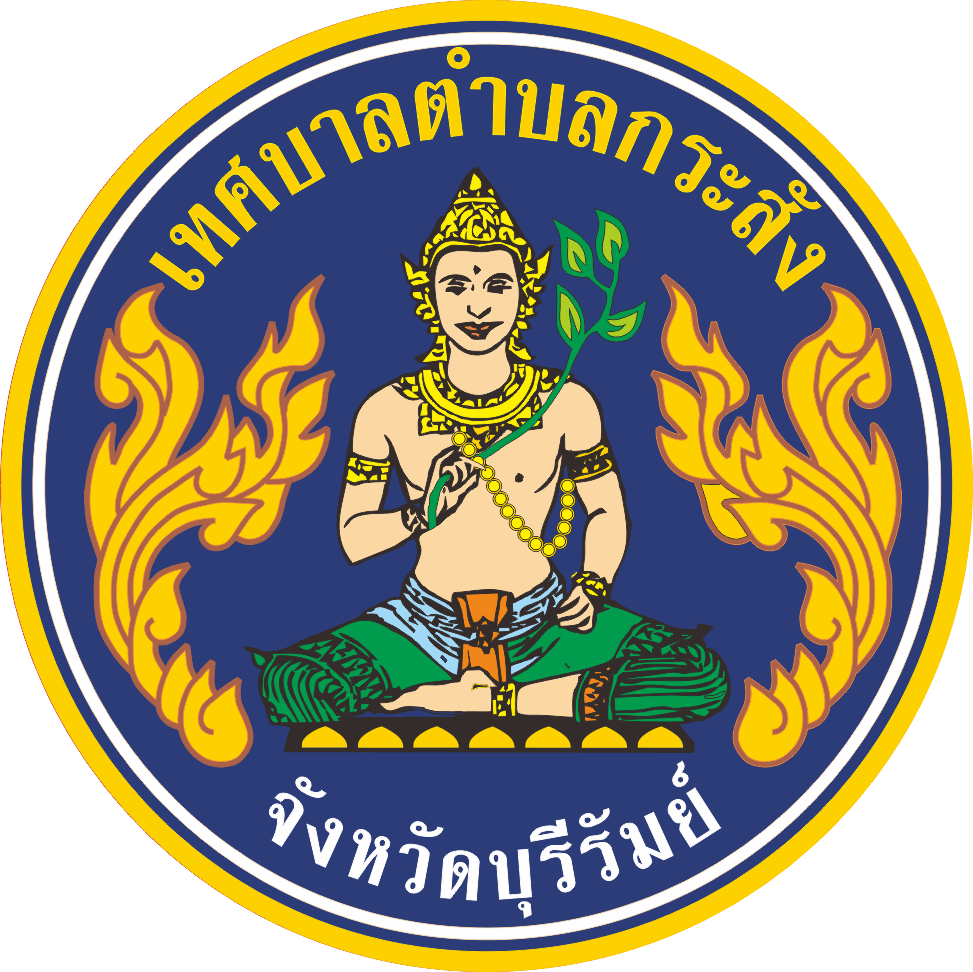 รายงานผลการติดตามและประเมินผลแผนพัฒนาเทศบาลตำบลกระสังประจำปีงบประมาณ พ.ศ. ๒๕64(ระหว่างเดือนตุลาคม พ.ศ. ๒๕63  ถึง  กันยายน พ.ศ. ๒๕๖4)โดยคณะกรรมการติดตามและประเมินผลแผนพัฒนาเทศบาลตำบลกระสังอำเภอกระสัง  จังหวัดบุรีรัมย์คำนำด้วยระเบียบกระทรวงมหาดไทย ว่าด้วยการจัดทำแผนพัฒนาขององค์กรปกครองส่วนท้องถิ่น          พ.ศ. ๒๕๔๘  หมวด ๖  ข้อ ๒๙  ระเบียบกระทรวงมหาดไทย ว่าด้วยการจัดทำแผนพัฒนาขององค์กรปกครองส่วนท้องถิ่น (ฉบับที่ ๒) พ.ศ. ๒๕๕๙  ข้อ ๑๓ และ ข้อ ๑๔ และระเบียบกระทรวงมหาดไทย ว่าด้วยการจัดทำแผนพัฒนาขององค์กรปกครองส่วนท้องถิ่น (ฉบับที่ 3) พ.ศ.2561 ข้อ 3 ข้อ 11 ข้อ 12(3) และ ข้อ 13(5) ได้กำหนดให้มีการดำเนินการติดตามและประเมินผลแผนพัฒนาขององค์กรปกครองส่วนท้องถิ่น                โดยคณะกรรมการติดตามและประเมินแผนพัฒนามีหน้าที่ดำเนินการติดตามและประเมินผลแผนพัฒนา     ขององค์กรปกครองส่วนท้องถิ่น  ซึ่งคณะกรรมการจะต้องดำเนินการกำหนดแนวทาง วิธีการในการติดตามและประเมินผลแผนพัฒนา ดำเนินการติดตามและประเมินผลแผนพัฒนา รายงานผลและเสนอความเห็นซึ่งได้จากการติดตามและประเมินผลแผนพัฒนาต่อผู้บริหารท้องถิ่น เพื่อให้ผู้บริหารท้องถิ่นเสนอต่อสภาท้องถิ่น  และคณะกรรมการพัฒนาท้องถิ่น  พร้อมทั้งประกาศผลการติดตามและประเมินผลแผนพัฒนาให้ประชาชนในท้องถิ่นทราบในที่เปิดเผยภายในสิบห้าวันนับแต่วันรายงานผลและเสนอความเห็นดังกล่าวและต้องปิดประกาศไว้เป็นระยะเวลาไม่น้อยกว่าสามสิบวันโดยอย่างน้อยปีละหนึ่งครั้งภายในเดือนธันวาคมของทุกปี    ดังนั้น เพื่อให้การติดตามและประเมินผลแผนถูกต้องตามระเบียบดังกล่าวและมีประสิทธิภาพ  คณะกรรมการติดตามและประเมินผลแผนพัฒนาเทศบาลตำบลกระสัง  จึงได้ดำเนินการติดตามและประเมินผลแผนพัฒนาเทศบาลตำบลกระสัง ประจำปีงบประมาณ พ.ศ. ๒๕๖4 (ระหว่างเดือนตุลาคม 2563 ถึง กันยายน พ.ศ. ๒๕๖4) ขึ้น เพื่อรายงานและเสนอความเห็นที่ได้จากการติดตามให้นายกเทศมนตรีทราบ คณะกรรมการหวังเป็นว่ารายงานผลการติดตามฉบับนี้จะสามารถเป็นประโยชน์อย่างยิ่งในการพัฒนาตำบล สามารถแก้ไขปัญหาให้กับประชาชนได้ และประชาชนเกิดความพึงพอใจสูงสุด  คณะกรรมการติดตามและประเมินผล แผนพัฒนาเทศบาลตำบลกระสังสารบัญเรื่อง 									   	    	หน้า ส่วนที่  ๑  บทนำ 									  ๑ ส่วนที่  ๒  การติดตามและประเมินผล							  5ส่วนที่  ๓  ผลการวิเคราะห์การติดตามและประเมินผล					19ส่วนที่  ๔  การประเมินความพึงพอใจ							29 ส่วนที่  5  สรุปผล ข้อสังเกตและข้อเสนอแนะ						36 ภาคผนวก	- คำสั่งเทศบาลตำบลกระสัง	- แบบสำรวจความพึงพอใจของประชาชน*******************************ส่วนที่ 1  บทนำ 1. ความสำคัญของการติดตามและประเมินผลการติดตามและการประเมินผลถือไดวาเปนเครื่องมือที่จําเปนในการปรับปรุงประสิทธิภาพของโครงการที่ดําเนินการอยูที่การติดตาม (Monitoring) หมายถึง กิจกรรมภายในโครงการซึ่งถูกออกแบบมา   เพื่อให้ขอมูลปอนกลับ (feedback) เกี่ยวกับการดําเนินงานโครงการ ปญหาที่กําลังเผชิญอยู และประสิทธิภาพของวิธีการดําเนินงาน หากไมมีระบบติดตามของโครงการแลว ยอมสงผลใหเกิดความลาชาในการดําเนินงาน   ใหลุลวง  คาใช้จายโครงการสูงเกินกวาที่กําหนดไว กลุมเปาหมายหลักของโครงการไมไดรับประโยชนหรือ     ไดรับนอยกวาที่ควรจะเปน เกิดปญหาในการควบคุมคุณภาพของการดําเนินงาน เสียเวลาในการตรวจสอบความขัดแยง ในการปฏิบัติงานภายในหนวยงานหรือระหวางหนวยงานกับกลุมเปาหมายที่ไดรับประโยชนจากโครงการ ในทางตรงกันขามหากโครงการมีระบบติดตามที่ดีแลว จะกอใหเกิดประสิทธิภาพในการใชตนทุน (cost-effective) ดําเนินงานดานตาง ๆ เปนการใหขอมูลปอนกลับเกี่ยวกับการบรรลุเปาหมายของโครงการ  ตาง ๆ การระบุปญหาที่เกิดขึ้น ในโครงการและการเสนอทางแก้ปญหาในสวนของ “การประเมินผล” นั้น      เปนสิ่งหนึ่งที่จําเปนสําหรับการดําเนินการเชนเดียวกับการติดตาม เพราะผลที่ไดจากการประเมินจะใชในการปรับปรุง  แกไข  การขยายขอบเขต หรือการยุติการดําเนินการซึ่งขึ้นอยูกับวัตถุประสงคของการประเมิน      การประเมินผลแผนงานจึงเปนสิ่งที่จะบงชี้วาแผนงานที่กําหนดไวไดมีการปฏิบัติหรือไม อยางไร อันเปน  ตัวชี้วัดวาแผนหรือโครงการที่ไดดําเนินการไปแลวนั้นใหผลเปนอยางไร  นําไปสูความสําเร็จตามแผนงาน        ที่กําหนดไวหรือไม  อีกทั้งการติดตามและประเมินผลยังเปนการ  ตรวจสอบดูวามีความสอดคลองกับการ      ใชทรัพยากร (งบประมาณ) เพียงใด ซึ่งผลที่ไดจากการติดตามและประเมินผลถือเปนขอมูลยอนกลับ (feedback) ที่สามารถนําไปใชในการปรับปรุงและการ ตัดสินใจตอไป นอกจากนี้การประเมินผลยังถือเปน         กระบวนการตัดสิน คุณคาและการตัดสินใจอยางมีหลักเกณฑโดยใชขอมูลที่เก็บรวบรวมการติดตามและประเมินผล จึงเปนกลไกในการตรวจสอบการทํางานขององค์กรปกครองส่วนท้องถิ่นเพื่อใหเกิดความโปรงใส เปนเข็มทิศที่จะชี้ไดวาการพัฒนาทองถิ่นจะไปในทิศทางใด จะดําเนินการ       ตอหรือยุติโครงการตางๆ เปนกลไกของการขับเคลื่อนเสริมสรางระบอบประชาธิปไตยในทองถิ่น เพราะวาการดําเนินการใดๆ ของหนวยงานหรือองคกรปกครองสวนทองถิ่นเมื่อมีการประเมินผลในสิ่งที่วางแผนไวและที่ไดจัดทําเปน งบประมาณรายจายไดรับการตรวจติดตามโดยคณะกรรมการที่ถูกจัดตั้งขึ้นก็ตาม หรือจากการติดตามการประเมินผลโดยหนวยงานภาครัฐ ภาคเอกชน ภาคประชาสังคม สมาชิกสภาทองถิ่น ประชาชนใน   ทองถิ่นลวนเปนกระบวนการมีสวนรวมเพื่อใหเกิดความโปรงใส เปนกระบวนการที่บอกถึงการบรรลุเปาหมายขององคกรปกครองสวนทองถิ่น ซึ่งอาจจะเปนผลผลิตการบริการ หรือความพึงพอใจซึ่งเกิดจากกระบวนการวางแผน       	จากเหตุผลดังกลาว เทศบาลตำบลกระสัง จึงตองดําเนินการติดตามและประเมินผลแผนพัฒนาของเทศบาลตำบลกระสังประจําปงบประมาณ พ.ศ.2564 และเพื่อปฏิบัติให้เป็นไปตามระเบียบกระทรวงมหาดไทยว่าด้วยการจัดทำแผนพัฒนาขององค์กรปกครองส่วนท้องถิ่น พ.ศ.2548 และแก้ไขเพิ่มเติม (ฉบับที่ 3) พ.ศ. 2561 ข้อ 29 กำหนดให้คณะกรรมการติดตามและประเมินผลแผนพัฒนาฯ รายงานผลและเสนอความเห็นซึ่งได้จากการติดตามและประเมินผลแผนพัฒนาท้องถิ่นต่อผู้บริหารท้องถิ่นเพื่อให้ผู้บริหารท้องถิ่นเสนอต่อสภาท้องถิ่น และคณะกรรมการพัฒนาท้องถิ่น พร้อมทั้งประกาศผลการติดตามและประเมินผลแผนพัฒนาท้องถิ่นให้ประชาชนในท้องถิ่นทราบในที่เปิดเผยภายในสิบห้าวันนับแต่วันรายงานผลและเสนอความเห็นดังกล่าว และต้องปิดประกาศไว้เป็นระยะเวลาไม่น้อยกว่าสามสิบวัน โดยอย่างน้อยปีละหนึ่งครั้งภายในเดือนธันวาคมของทุกปี-2-2. วัตถุประสงค์ของการติดตามและประเมินผล1) เพื่อติดตามความก้าวหน้าผลการดำเนินโครงการ   2) เพื่อติดตามผลการใช้จ่ายงบประมาณที่ใช้ในการดำเนินโครงการ3) เพื่อรับทราบผลสัมฤทธิ์ที่เกิดขึ้นจากการดำเนินงาน และความพึงพอใจของประชาชนต่อผลการดำเนินงานของเทศบาลตำบลกระสัง4) เพื่อรับทราบระดับผลสำเร็จในการจัดทำแผนพัฒนาเทศบาลตำบลกระสัง5) เพื่อรับทราบปัญหาอุปสรรคตลอดจนผลกระทบที่เกิดขึ้นจากการดำเนินงาน  มาใช้เป็นแนวทางในการแก้ไข  ปรับปรุงผลการดำเนินงานให้มีประสิทธิภาพยิ่งขึ้น 6) สรุปผลการติดตามและประเมินผลโครงการ เพื่อนำไปสู่การประเมินยุทธศาสตร์การพัฒนาของเทศบาลตำบลกระสังว่าบรรลุวัตถุประสงค์  และเป้าหมายที่กำหนดไว้หรือไม่  3. กรอบและแนวทางในการติดตามและประเมินผล	3.๑ กรอบในการติดตามและประเมินผล การติดตามและประเมินผลแผนพัฒนาของเทศบาลตำบลกระสัง จะต้องดำเนินการตามระเบียบกระทรวงมหาดไทย ดังนี้ ขั้นตอนที่ ๑ แต่งตั้งคณะกรรมการติดตามและประเมินผลแผนพัฒนาท้องถิ่น ตามระเบียบกระทรวงมหาดไทย ว่าด้วยการจัดทำแผนพัฒนาขององค์กรปกครองส่วนท้องถิ่น พ.ศ. ๒๕๔๘ และแก้ไขเพิ่มเติม (ฉบับที่ 3) พ.ศ. 2561 ข้อ ๒๘ ดังนี้ ให้ผู้บริหารท้องถิ่นแต่งตั้งคณะกรรมการติดตามและประเมินผลแผนพัฒนาท้องถิ่น ประกอบด้วย ๑) สมาชิกสภาท้องถิ่นที่สภาท้องถิ่นคัดเลือกจำนวนสามคน ๒) ผู้แทนประชาคมท้องถิ่นที่ประชาคมท้องถิ่นคัดเลือกจำนวนสองคน ๓) ผู้แทนหน่วยงานที่เกี่ยวข้องที่ผู้บริหารท้องถิ่นคัดเลือกจำนวนสองคน ๔) หัวหน้าส่วนการบริหารที่คัดเลือกกันเองจำนวนสองคน ๕) ผู้ทรงคุณวุฒิที่ผู้บริหารท้องถิ่นคัดเลือกจำนวนสองคน โดยให้คณะกรรมการเลือกกรรมการหนึ่งคนทำหน้าที่ประธานคณะกรรมการ และกรรมการอีกหนึ่งคนทำ หน้าที่เลขานุการของคณะกรรมการ กรรมการตามข้อ ๒๘ ให้มีวาระอยู่ในตำแหน่งคราวละสี่ปีและอาจได้รับการคัดเลือกอีกก็ได้ขั้นตอนที่ ๒  		๑. ตามระเบียบกระทรวงมหาดไทย ว่าด้วยการจัดทำแผนขององค์กรปกครองส่วนท้องถิ่น พ.ศ. ๒๕๔๘ และแก้ไขเพิ่มเติม (ฉบับที่ 3) พ.ศ. 2561 ข้อ ๒๙ ดังนี้ (๑) กำหนดแนวทาง วิธีการในการติดตามและประเมินผลแผนพัฒนาท้องถิ่น	(๒) ดำเนินการติดตามและประเมินผลแผนพัฒนาท้องถิ่น	(๓) รายงานผลและเสนอความเห็นซึ่งได้จากการติดตามและประเมินผลแผนพัฒนาท้องถิ่นต่อผู้บริหารท้องถิ่น เพื่อให้ผู้บริหารท้องถิ่นเสนอต่อสภาท้องถิ่น และคณะกรรมการพัฒนาท้องถิ่นพร้อมทั้งประกาศผลการติดตามและประเมินผลแผนพัฒนาท้องถิ่น ให้ประชาชนในท้องถิ่นทราบในที่เปิดเผยภายในสิบห้าวัน นับแต่วันรายงานผลและเสนอความเห็นดังกล่าวและต้องปิดประกาศไว้เป็นระยะเวลาไม่น้อยกว่าสามสิบวัน โดยอย่างน้อยปีละหนึ่งครั้งภายในเดือนธันวาคมของทุกปี 	(4) แต่งตั้งคณะอนุกรรมการหรือคณะทำงานเพื่อช่วยปฏิบัติงานตามที่เห็นสมควร     -3-รายงานผลการติดตามและประเมินผลแผนพัฒนาท้องถิ่น3.2. วิธีการและเครื่องมือที่ใช้ในการติดตามและประเมินผล 	3.2.1 วิธีการในการติดตามและประเมินผล  มีวิธีการดังนี้ 	(๑) ตรวจสอบจำนวนโครงการ/กิจกรรมที่ได้บรรจุไว้ในแผนพัฒนาท้องถิ่น (พ.ศ.๒๕61 –๒๕๖5) และที่เปลี่ยนแปลง/แก้ไข(2) ตรวจสอบจำนวนโครงการ/กิจกรรมที่นำไปจัดงบประมาณรายจ่ายประจำปีงบประมาณ พ.ศ.2564 งบประมาณรายจ่ายเพิ่มเติม งบประมาณจ่ายขาดเงินสะสม โดยตรวจสอบจากข้อบัญญัติงบประมาณรายจ่ายประจำปี พ.ศ.2564 แผนการดำเนินงานประจำปี พ.ศ.2564 และที่เพิ่มเติม  โครงการจ่ายขาดเงินสะสม และเอกสารการเบิกจ่ายงบประมาณประจำปีงบประมาณ พ.ศ.2564(๓) ดำเนินการตรวจสอบในระหว่างการดำเนินโครงการพัฒนาและกิจกรรมที่ดำเนินการจริงทั้งหมดในพื้นที่ของเทศบาลตำบลกระสัง ประจำปีงบประมาณ พ.ศ.2564 ว่าสามารถเป็นไปตามเป้าหมายที่ตั้งไว้ หรือไม่ ประสบความสำเร็จหรือล้มเหลวหรือไม่อย่างไร หรือมีปัญหาอุปสรรคในการดำเนินการอย่างไร  (4) ห้วงระยะเวลาในการติดตามและรายงานผลการดำเนินงานอย่างน้อยปีละ 1 ครั้ง (5) สรุปผลการดำเนินโครงการในแผนพัฒนาท้องถิ่น(6) ปัญหา/อุปสรรค และข้อเสนอแนะ3.2.๓ เครื่องมือที่ใช้ในการติดตามและประเมินผล (1) การบันทึกข้อมูลในแบบรายงาน ดังนี้  	แบบที่ ๑ แบบกำกับการจัดทำแผนพัฒนาท้องถิ่นขององค์กรปกครองส่วนท้องถิ่น แบบที่ ๒ แบบติดตามผลการดำเนินงานขององค์กรปกครองส่วนท้องถิ่น       	 		แบบที่ ๓ แบบประเมินผลการดำเนินงานตามแผนพัฒนาท้องถิ่น-4-(2) แบบประเมินคุณภาพแผนพัฒนาท้องถิ่น4. ประโยชน์ของการติดตามและประเมินผล	การติดตามและประเมินผลเป็นที่เรื่องที่สำคัญมาก และเป็นหัวใจของการใช้แนวทางเชิงยุทธศาสตร์เพื่อการบริหารจัดการ ซึ่งมีลักษณะของการปฏิบัติที่มีความต่อเนื่อง การติดตามผลการปฏิบัติงานอย่างต่อเนื่องจะมีประโยชน์ต่อองค์กรและผู้บริหาร ดังนี้1) สามารถเฝ้าดูความเปลี่ยนแปลงที่เกิดขึ้น เพื่อเปรียบเทียบกับสมมติฐานที่เคยตั้งไว้ในแผน2) สามารถหาแนวโน้มจากตัวชี้วัด เพื่อเปรียบเทียบกับเป้าหมายที่กำหนดไว้ และให้หลักสำหรับแก้ไขสถานการณ์ที่เกิดขึ้นระหว่างการปฏิบัติได้ตามความจำเป็น3) สามารถจัดทำระบบเตือนล่วงหน้า เนื่องจากได้เห็นถึงปัญหาที่อาจเกิดขึ้น4) มีข้อมูลพื้นฐานสำหรับการประเมินว่า จะบรรลุเป้าหมายและวัตถุประสงค์ตามแผนหรือไม่	สำหรับการประเมินผลที่ได้จากการติดตามผลและระบุปัญหาพื้นฐาน ซึ่งจะทำให้ทราบถึงการเปลี่ยนแปลงอันเป็นผลจากการดำเนินงาน โดยการประเมินผลจะเป็นการเปิดโอกาสทบทวนว่า1) การปฏิบัติมีความเหมาะสมหรือไม่2) วัตถุประสงค์ที่กำหนดไว้แต่แรก สมเหตุสมผลและสามารถบรรลุผลได้จริงหรือไม่3) สาเหตุที่ไม่สามารถบรรลุได้ตามเป้าหมาย4) ตัวชี้วัดที่นำมาใช้วัดความเปลี่ยนแปลงมีความเหมาะสมหรือไม่5) มีเรื่องอะไรที่ประสบความสำเร็จและควรดำเนินการต่อบ้าง6) ได้เรียนรู้ปัญหาซึ่งอาจหลีกเลี่ยงได้ในอนาคต7) ควรปรับวัตถุประสงค์และเป้าหมายในแผนอย่างไรส่วนที่ 2การติดตามและประเมินผล1. ยุทธศาสตร์การพัฒนาและแนวทางการพัฒนาวิสัยทัศน์การพัฒนาเทศบาลตำบลกระสัง “เมืองน่าอยู่  สังคมเป็นสุข  การศึกษามีคุณภาพ  ยึดหลักธรรมาภิบาล”ยุทธศาสตร์ (Strategy) :  ยุทธศาสตร์ที่ 1 การพัฒนาคุณภาพชีวิตประชากรและสิ่งแวดล้อมเมืองให้น่าอยู่ยุทธศาสตร์ที่ 2 การพัฒนาการศึกษาอนุรักษ์ภูมิปัญญาและวัฒนธรรมท้องถิ่นยุทธศาสตร์ที่ 3 การพัฒนาเพื่อเสริมสร้างความเข้มแข็งให้กับชุมชนและสังคมยุทธศาสตร์ที่ 4 การพัฒนาระบบบริหารจัดการบ้านเมืองที่ดีและประสิทธิภาพการให้บริการเป้าประสงค์1. เพื่อให้เป็นเมืองน่าอยู่ ประชาชนเป็นศูนย์กลางการพัฒนาและทุกภาคส่วน  มีส่วนร่วมในการพัฒนาเทศบาล2. เพื่อยกระดับการพัฒนาคุณภาพชีวิตประชาชนให้ทุกคนได้รับโอกาสทางการศึกษาการเทคโนโลยีสารสนเทศและการอาชีพ3. เพื่อพัฒนาระบบเศรษฐกิจอย่างยั่งยืน ประชาชนมีรายได้ต่อครัวเรือนสูงขึ้น4. เพื่อให้เกิดระบบบริหารจัดการที่ดีและส่งเสริมกระบวนการมีส่วนร่วมของประชาชนในการพัฒนาเทศบาลตัวชี้วัดยุทธศาสตร์ที่ 1 	การพัฒนาคุณภาพชีวิตประชากรและสิ่งแวดล้อมเมืองให้น่าอยู่- ร้อยละของประชาชนที่มีส่วนร่วมในการพัฒนาคุณภาพชีวิตของตนเองที่ดีขึ้น- ระดับความสำเร็จของการบริหารจดการทรัพยากรธรรมชาติ และสิ่งแวดล้อม- ร้อยละของชุมชนที่มีโครงสร้างพื้นฐานเพียงพอยุทธศาสตร์ที่ 2 	การพัฒนาการศึกษาอนุรักษ์ภูมิปัญญาและวัฒนธรรมท้องถิ่น- จำนวนเด็กปฐมวัยที่ได้รับการพัฒนาด้านการศึกษา- จำนวนเด็กและเยาวชนเข้าร่วมกิจพัฒนาศักยภาพตนเอง- จำนวนกิจกรรมในการส่งเสริมภูมิปัญญาศิลปวัฒนธรรมท้องถิ่นและประเพณีอันดีงายุทธศาสตร์ที่ 3 	การพัฒนาเพื่อเสริมสร้างความเข้มแข็งให้กับชุมชนและสังคม- จำนวนผู้นำชุมชนที่ได้รับการฝึกอบรมและพัฒนาตามหลักสูตรต่าง ๆ- จำนวนผู้นำชุมชนที่มีขีดความสามารถในการบริหารจัดการชุมชน		- ร้อยละของประชาชนในชุมชนที่ได้รับการฝึกอบรมอาชีพเพื่อสร้างรายได้		- จำนวนเด็ก สตรี ผู้สูงอายุและผู้ด้อยโอกาสที่ได้รับการดูแลช่วยเหลือยุทธศาสตร์ที่ 4 	การพัฒนาระบบบริหารจัดการบ้านเมืองที่ดีและประสิทธิภาพการให้บริการ	- ร้อยละความสำเร็จของการเปิดโอกาสให้ประชาชนเข้ามามีส่วนร่วมในการแสดงความคิดเห็นและร่วมตรวจสอบการปฏิบัติราชการ	- ร้อยละของปริมาณเครื่องมือเครื่องใช้ในการปฏิบัติงานและบริการชุมชน	- ร้อยละของความพึงพอใจของผู้มารรับบริการ-6-ค่าเป้าหมายยุทธศาสตร์ที่ 1 การพัฒนาคุณภาพชีวิตประชากรและสิ่งแวดล้อมเมืองให้น่าอยู่-ระดับความสำเร็จของการพัฒนาคุณภาพชีวิตประชากรและสิ่งแวดล้อมเมืองให้น่าอยู่ยุทธศาสตร์ที่ 2 การพัฒนาการศึกษาอนุรักษ์ภูมิปัญญาและวัฒนธรรมท้องถิ่น-ร้อยละความสำเร็จของการพัฒนาการศึกษาอนุรักษ์ภูมิปัญญาและวัฒนธรรมท้องถิ่นยุทธศาสตร์ที่ 3 การพัฒนาเพื่อเสริมสร้างความเข้มแข็งให้กับชุมชนและสังคม-ระดับความสำเร็จของการพัฒนาเพื่อเสริมสร้างความเข้มแข็งให้กับชุมชนและสังคมยุทธศาสตร์ที่ 4 การพัฒนาระบบบริหารจัดการบ้านเมืองที่ดีและประสิทธิภาพการให้บริการ-ระดับความสำเร็จของการพัฒนาระบบบริหารจัดการบ้านเมืองที่ดีและประสิทธิภาพการให้บริการกลยุทธ์ ประกอบด้วย 4 ด้าน	          ยุทธศาสตร์ที่ 1 การพัฒนาคุณภาพชีวิตประชากรและสิ่งแวดล้อมเมืองให้น่าอยู่1.1 แนวทางการพัฒนาประชากรให้มีคุณภาพชีวิตที่ดี1.2 แนวทางการพัฒนาคุณภาพสิ่งแวดล้อมเมืองให้น่าอยู่1.3 แนวทางการพัฒนาโครงสร้างพื้นฐานและการจัดระเบียบชุมชนยุทธศาสตร์ที่ 2 	การพัฒนาการศึกษาอนุรักษ์ภูมิปัญญาและวัฒนธรรมท้องถิ่น2.1 แนวทางการจัดการศึกษาเพื่อพัฒนาเด็กปฐมวัยและครอบครัว2.2 แนวทางการพัฒนาการศึกษาเด็กและเยาวชนให้มีคุณภาพ2.3 แนวทางการส่งเสริมประเพณีศิลปวัฒนธรรมและภูมิปัญญาท้องถิ่นยุทธศาสตร์ที่ 3 	การพัฒนาเพื่อเสริมสร้างความเข้มแข็งให้กับชุมชนและสังคม3.1 แนวทางการพัฒนาผู้นำและองค์กรชุมชนให้มีความเข้มแข็ง3.2 แนวทางการส่งเสริมอาชีพและการเรียนรู้ตามปรัชญาเศรษฐกิจพอเพียง3.3 แนวทางการส่งเสริมสวัสดิภาพประชาชนและสงเคราะห์ผู้ด้อยโอกาสในชุมชนยุทธศาสตร์ที่ 4 	การพัฒนาระบบบริหารจัดการบ้านเมืองที่ดีและประสิทธิภาพการให้บริการ4.1 แนวทางการพัฒนาประสิทธิภาพการบริหาร4.2 แนวทางการพัฒนาเครื่องมือเครื่องใช้และระบบสารสนเทศ4.3 แนวทางการพัฒนาประสิทธิภาพการให้บริการจุดยืนทางยุทธศาสตร์                จากประเด็นความเชื่อมโยงยุทธศาสตร์ที่สำคัญของยุทธศาสตร์ชาติ 20 ปี แผนพัฒนาเศรษฐกิจและสังคมแห่งชาติฉบับที่ 12  ยุทธศาสตร์จังหวัด ยุทธศาสตร์การพัฒนาขององค์กรปกครองท้องถิ่นในจังหวัด จะเห็นได้ว่ามีความเชื่อมโยงกันอย่างชัดเจนในการนำมาเป็นแนวทางกำหนดประเด็นยุทธศาสตร์การพัฒนาขององค์กรปกครองส่วนท้องถิ่น ซึ่งการกำหนดประเด็นยุทธศาสตร์การพัฒนาที่ชัดเจนจะเป็นการเตรียมการพัฒนา  เป็นการนำภูมิคุ้มกันที่มีอยู่ พร้อมทั้งเร่งสร้างภูมิคุ้มกันในท้องถิ่นให้เข้มแข็งขึ้น เพื่อเตรียมความพร้อมคน สังคม และระบบเศรษฐกิจของชุมชนให้สามารถปรับตัวรองรับผลกระทบจากการสภาวะการณ์เปลี่ยนแปลงได้อย่างเหมาะสม โดยให้ความสำคัญกับการพัฒนาคน สังคมเศรษฐกิจและสิ่งแวดล้อมภายในชุมชนให้มีคุณภาพ ใช้ทรัพยากรที่มีอยู่ภายในชุมชนอย่างคุ้มค่าและเกิดประโยชน์สูงสุด รวมทั้งสร้างโอกาสทางเศรษฐกิจด้วยฐานความรู้ เทคโนโลยี นวัตกรรม และความคิดสร้างสรรค์ บนพื้นฐานการผลิตและการบริโภคที่เป็นมิตรต่อสิ่งแวดล้อม ซึ่งจะนำไปสู่การพัฒนาเพื่อประโยชน์สุขที่ยั่งยืนของชุมชนตามหลักปรัชญาของ-7-เศรษฐกิจพอเพียง  เทศบาลตำบลกระสัง จึงได้กำหนดจุดยืนทางยุทธศาสตร์ (Positioning) คือ “ พัฒนาองค์กรโดยนำหลัก   ธรรมาภิบาลมาพัฒนาท้องถิ่นเพื่อให้ประชาชนได้มีคุณภาพชีวิตที่ดี  และอยู่อย่างมีความสุข”ความเชื่อมโยงของยุทธศาสตร์ในภาพรวมการจัดทำแผนพัฒนาท้องถิ่นสี่ปีของเทศบาลมีความเชื่อมโยงของยุทธศาสตร์ในภาพรวม  ดังนี้-8-2. แนวทางการติดตามและประเมินผลแผนพัฒนาท้องถิ่น	การติดตามและประเมินผลแผนพัฒนาท้องถิ่น (พ.ศ.2561-2565) ของเทศบาลตำบลกระสัง ได้กำหนดเครื่องมือที่ใช้ในการติดตามและประเมินผล 3 แบบ โดยเก็บข้อมูลผลการดำเนินงานต่างๆ จากทุกส่วนราชการ ทั้งข้อมูลในเชิงปริมาณและเอกสารการรายงานผลการดำเนินงานต่อผู้บริหาร และนำมาสรุปเป็นภาพรวมของการดำเนินงานของเทศบาลตำบลกระสัง ดังนี้คำชี้แจง : แบบที่ 1 เป็นแบบประเมินตนเองในการจัดทำแผนพัฒนาท้องถิ่นของเทศบาลตำบลกระสัง โดยจะทำการประเมินและรายงานทุก ๆ ครั้ง หลังจากที่เทศบาลตำบลกระสังได้ประกาศใช้แผนพัฒนาท้องถิ่นแล้ว ชื่อเทศบาลตำบลกระสัง   อำเภอกระสัง  จังหวัดบุรีรัมย์คำชี้แจง : แบบที่ 2 เป็นแบบติดตามตนเอง โดยมีวัตถุประสงค์เพื่อติดตามผลการดำเนินงานตามแผนพัฒนาของเทศบาลตำบลกระสัง  ภายใต้แผนพัฒนาท้องถิ่น      (พ.ศ.2561 - 2565) โดยกำหนดระยะเวลาในการติดตามและรายงานผลการดำเนินงานอย่างน้อยปีละ 1 ครั้งส่วนที่ 1  ข้อมูลทั่วไปชื่อ  เทศบาลตำบลกระสัง  ตำบลกระสัง  อำเภอกระสัง  จังหวัดบุรีรัมย์ส่วนที่ 2  ผลการดำเนินงานตามแผนพัฒนาท้องถิ่น (พ.ศ. 2561 - 2565) และที่เปลี่ยนแปลง/แก้ไขจำนวนโครงการและงบประมาณตามแผนพัฒนาท้องถิ่น  (พ.ศ. 2561 - 2565) และที่เปลี่ยนแปลง/แก้ไขผลการดำเนินงานตามแผนพัฒนา ปี 2564เทศบาลตำบลกระสัง มีการใช้จ่ายงบประมาณในการดำเนินโครงการตามข้อบัญญัติงบประมาณ โดยได้มีการก่อหนี้ผูกพัน/ ลงนามในสัญญา รวม 40 โครงการ       จำนวนเงิน 31,348,400 บาท มีการเบิกจ่ายงบประมาณ จำนวน 37 โครงการ จำนวนเงิน 24,347,516 ล้านบาท สามารถจำแนกตามยุทธศาสตร์ ได้ดังนี้   รายละเอียดโครงการในข้อบัญญัติงบประมาณเทศบาลตำบลกระสัง ที่มีการก่อหนี้ผูกพัน/ลงนามในสัญญา มีดังนี้รายงานสรุปผลการดำเนินงาน ปี 2564
เทศบาลตำบลกระสัง  อำเภอกระสัง  จังหวัดบุรีรัมย์-17-ส่วนที่ 3  ปัญหา/อุปสรรค และข้อเสนอแนะ   ปัญหา/อุปสรรค	1. โครงการมีจำนวนมากกว่างบประมาณที่จะดำเนินการในแต่ละปี 	2. โครงการที่บรรจุเข้าแผนพัฒนาไม่มีความพร้อมในด้านพื้นที่ ทำให้เสียเวลา เสียประโยชน์	3. หน่วยดำเนินการเจ้าของโครงการไม่ตรวจสอบและดำเนินการตามแผนการดำเนินงาน4. การบันทึกข้อมูลในระบบ e-plan (การลงนามในสัญญา) มีการลงข้อมูลไม่ครบถ้วน ทำให้การประเมินผลผ่านระบบ e-plan ไม่ผ่านเกณฑ์   ข้อเสนอแนะ	1. ควรคัดกรองโครงการในทุกระดับก่อนเข้าแผนพัฒนา	2. โครงการที่เสนอเข้าแผนต้องมีความพร้อมด้านพื้นที่และงบประมาณ	3. โครงการทุกโครงการควรดำเนินการให้เป็นไปตามแผนการดำเนินงานและเบิกจ่ายให้แล้วเสร็จภายในปีงบประมาณ 	4. สำนัก/กอง ต้องศึกษาระเบียบฯ ปัญหา/อุปสรรค ความพร้อมของโครงการ ก่อนบรรจุเข้าแผนพัฒนา เพื่อลดปัญหาการในการดำเนินงาน	5. ให้กำชับเจ้าหน้าที่ที่รับผิดชอบในการบันทึกข้อมูลในระบบ e-plan (การลงนามในสัญญา) ให้ครบถ้วนและเป็นปัจจุบัน-18-คำชี้แจง : แบบที่ 3 เป็นแบบประเมินตนเอง โดยมีวัตถุประสงค์เพื่อใช้ประเมินผลการดำเนินงานของเทศบาล     ตำบลกระสัง ตามยุทธศาสตร์ที่กำหนดไว้ และมีการกำหนดระยะเวลาในการรายงานอย่างน้อยปีละ  1 ครั้ง       ภายในเดือนธันวาคมส่วนที่  ๑  ข้อมูลทั่วไป๑.๑  ชื่อ เทศบาลตำบลกระสัง๑.๒  รายงาน  วันที่  8 ธันวาคม  ๒๕64ส่วนที่  ๒  ยุทธศาสตร์การพัฒนาและโครงการในปีงบประมาณ พ.ศ. ๒๕64ยุทธศาสตร์และจำนวนโครงการที่ปรากฏอยู่ในแผนและจำนวนโครงการที่ได้ปฏิบัติส่วนที่ 3ผลการวิเคราะห์การติดตามและประเมินผลตามระเบียบกระทรวงมหาดไทย ว่าด้วยการจัดทำแผนพัฒนาองค์กรปกครองส่วนท้องถิ่น พ.ศ. 2548  และแก้ไขเพิ่มเติม (ฉบับที่ 3) พ.ศ.2561 ข้อ 29 คณะกรรมการติดตามและประเมินผลแผนพัฒนาท้องถิ่นมีอำนาจหน้าที่ดังนี้ (๑) กำหนดแนวทาง วิธีการในการติดตามและประเมินผลแผนพัฒนาท้องถิ่น (๒) ดำเนินการติดตามและประเมินผลแผนพัฒนาท้องถิ่น (๓) รายงานผลและเสนอความเห็นซึ่งได้จากการติดตามและประเมินผล แผนพัฒนาท้องถิ่นต่อผู้บริหารท้องถิ่น เพื่อให้ผู้บริหารท้องถิ่นเสนอต่อสภาท้องถิ่น และคณะกรรมการพัฒนาท้องถิ่นพร้อมทั้งประกาศผลการติดตามและประเมินผลแผนพัฒนาท้องถิ่น            ให้ประชาชนในท้องถิ่นทราบในที่เปิดเผยภายในสิบห้าวัน นับแต่วันรายงานผลและเสนอความเห็น ดังกล่าวและต้องปิดประกาศไว้เป็นระยะเวลาไม่น้อยกว่าสามสิบวัน โดยอย่างน้อยปีละหนึ่งครั้ง ภายในเดือนธันวาคมของทุกปี ประกอบกับหนังสือกระทรวงมหาดไทย ด่วนที่สุด  ที่ มท ๐๘๑๐.๓/ว ๒๙๓๑ ลงวันที่ ๑๕  พฤษภาคม  ๒๕๖๒  เรื่องซักซ้อมแนวทางการทบทวนแผนพัฒนาท้องถิ่น (พ.ศ. ๒๕๖๑ – ๒๕๖๕) ขององค์กรปกครองส่วนท้องถิ่น  ดังนี้    1.  แนวทางการพิจารณาการติดตามและประเมินผลยุทธศาสตร์เพื่อความสอดคล้องแผนพัฒนาท้องถิ่น   ประกอบด้วย		1.1	ข้อมูลสภาพทั่วไปและข้อมูลพื้นฐานขององค์กรปกครองส่วนท้องถิ่น 20 คะแนน		1.2	การวิเคราะห์สภาวการณ์และศักยภาพ 15 คะแนน		1.3	ยุทธศาสตร์ 65 คะแนน ประกอบด้วย			(1) 	ยุทธศาสตร์ขององค์กรปกครองส่วนท้องถิ่น 10 คะแนน			(2) 	ยุทธศาสตร์ขององค์กรปกครองส่วนท้องถิ่นในเขตจังหวัด 10 คะแนน			(3) 	ยุทธศาสตร์จังหวัด 10 คะแนน			(4) 	วิสัยทัศน์  5 คะแนน			(5) 	กลยุทธ์ 5 คะแนน			(6) 	เป้าประสงค์ของแต่ละประเด็นกลยุทธ์  5 คะแนน			(7) 	จุดยืนทางยุทธศาสตร์ 5 คะแนน			(8) 	แผนงาน 5 คะแนน			(9) 	ความเชื่อมโยงของยุทธศาสตร์ในภาพรวม 5 คะแนน			(10) ผลผลิต/โครงการ  5 คะแนน			คะแนนรวม  100 คะแนน เกณฑ์ที่ควรได้เพื่อให้เกิดความสอดคล้องและขับเคลื่อนการพัฒนาท้องถิ่นขององค์กรปกครองส่วนท้องถิ่น ไม่ควรน้อยกว่าร้อยละ 80 (80 คะแนน) 	2. แนวทางการพิจารณาการติดตามและประเมินผลโครงการเพื่อความสอดคล้องแผนพัฒนาท้องถิ่นประกอบด้วย		2.1	การสรุปสถานการณ์การพัฒนา  10 คะแนน		2.2 การประเมินผลการนำแผนพัฒนาท้องถิ่นสี่ปีไปปฏิบัติในเชิงปริมาณ 10 คะแนน		2.3	การประเมินผลการนำแผนพัฒนาท้องถิ่นสี่ปีไปปฏิบัติในเชิงคุณภาพ 10 คะแนน		2.4	ยุทธศาสตร์และแผนงาน  10 คะแนน-20-		2.5	โครงการพัฒนา  60 คะแนน ประกอบด้วย(1) ความชัดเจนของชื่อโครงการ  5 คะแนน(2) กำหนดวัตถุประสงค์สอดคล้องกับโครงการ  5 คะแนน(3) เป้าหมาย(ผลผลิตของโครงการ)มีความชัดเจนนำไปสู่การตั้งงบประมาณได้ถูกต้อง 5 คะแนน(4) โครงการมีความสอดคล้องกับแผนยุทธศาสตร์ชาติ 20 ปี 5 คะแนน(5) เป้าหมาย (ผลผลิตของโครงการ) มีความสอดคล้องกับแผนพัฒนาเศรษฐกิจและสังคมแห่งชาติ ฉบับที่ 12 5 คะแนน(6) โครงการมีความสอดคล้องกับ Thailand 4.0  5 คะแนน(7) โครงการสอดคล้องกับยุทธศาสตร์จังหวัด 5 คะแนน(8) โครงการแก้ไขปัญหาความยากจนหรือการเสริมสร้างให้ประเทศชาติมั่นคง มั่งคั่ง ยั่งยืนภายใต้หลักประชารัฐ 5 คะแนน(9) งบประมาณ มีความสอดคล้องกับเป้าหมาย (ผลผลิตของโครงการ)  5 คะแนน(10)	มีการประมาณการราคาถูกต้องตามหลักวิธีการงบประมาณ 5 คะแนน(11)	 มีการกำหนดตัวชี้วัด (KPI) และสอดคล้องกับวัตถุประสงค์และผลที่คาดว่าจะได้รับ 5 คะแนน(12) ผลที่คาดว่าจะได้รับ สอดคล้องกับวัตถุประสงค์ 5 คะแนนคะแนนรวม 100 คะแนน เกณฑ์ที่ควรได้เพื่อให้เกิดความสอดคล้องและขับเคลื่อนการพัฒนาท้องถิ่นขององค์กรปกครองส่วนท้องถิ่น ไม่ควรน้อยกว่าร้อยละ 80 (80 คะแนน)3. แนวทางการพิจารณาการติดตามและประเมินผลยุทธศาสตร์เพื่อความสอดคล้องแผนพัฒนาท้องถิ่นขององค์กรปกครองส่วนท้องถิ่น-21-4. แนวทางเบื้องต้นในการให้คะแนนแนวทางการพิจารณาการติดตามและประเมินผลยุทธศาสตร์เพื่อความสอดคล้องแผนพัฒนาท้องถิ่นขององค์กรปกครองส่วนท้องถิ่น-22--23--24-5. แนวทางการพิจารณาการติดตามและประเมินผลโครงการเพื่อความสอดคล้องแผนพัฒนาท้องถิ่น ของเทศบาลตำบลกระสัง-25-6. แนวทางเบื้องต้นในการให้คะแนนแนวทางการพิจารณาการติดตามและประเมินผลโครงการเพื่อความสอดคล้องแผนพัฒนาท้องถิ่น (พ.ศ.๒๕๖๑–๒๕๖5) ของเทศบาลตำบลกระสัง-26--27--28-ส่วนที่  4การประเมินความพึงพอใจหลักการและเหตุผลการติดตามและประเมินผลแผนพัฒนานั้นนอกจากจะมีการประเมินความสำเร็จของแผนทางด้านตัวเลขแล้วยังต้องประเมินถึงความพึงพอใจของประชาชนที่มีต่อการดำเนินงาน (โครงการ/กิจกรรม) ในการพัฒนาและส่งเสริมการบริหารกิจการบ้านเมืองที่ดีในภาพรวมตามยุทธศาสตร์และประเด็นการพัฒนา  การประเมินจะช่วยทำให้ทราบถึงผลสะท้อนกลับของการดำเนินงาน  ความเป็นจริงที่เกิดขึ้น  ข้อเสนอแนะและคำแนะนำของประชาชนต่อเทศบาลตำบลกระสัง ซึ่งสามารถนำมาปรับปรุงและพัฒนาให้ดีขึ้น อีกทั้งการติดตามและประเมินผลแผนพัฒนาควรจะเป็นไปมาตรฐานการปฏิบัติราชการขององค์กรปกครองส่วนท้องถิ่น         วัตถุประสงค์๑. การประเมินความพึงพอใจของประชาชนที่มีต่อผลการดำเนินงาน (โครงการ/กิจกรรม) ของเทศบาลตำบลกระสัง ในการพัฒนาและส่งเสริมการบริหารกิจการบ้านเมืองที่ดีในภาพรวมตามยุทธศาสตร์และประเด็นการพัฒนา๒. เพื่อให้ทราบถึงผลการประเมินความพึงพอใจของประชาชนที่มีต่อผลการดำเนินงาน (โครงการ/กิจกรรม) ของเทศบาลตำบลกระสังในการพัฒนาและส่งเสริมการบริหารกิจการบ้านเมืองที่ดีในภาพรวมตามยุทธศาสตร์และประเด็นการพัฒนา๓. เพื่อให้ได้ข้อมูลข้อเสนอแนะ คำแนะนำ ข้อคิดเห็น ที่ได้จากการประเมินไปประกอบการพิจารณาปรับปรุง/แก้ไขคุณภาพการให้บริการให้ดีขึ้น 
จากหลักการและเหตุผล  จึงมีความจำเป็นอย่างยิ่งที่เทศบาลตำบลกระสัง จะต้องมีการประเมินผลความพึงพอใจ  ทั้งนี้เพื่อให้การติดตามและประเมินผลบรรลุตามวัตถุประสงค์ดังกล่าว เทศบาลตำบลกระสัง จึงมีการดำเนินการประเมินความพึงพอใจ  ดังนี้ประเมินความพึงพอใจของประชาชนที่มีต่อผลการดำเนินงาน (โครงการ/กิจกรรม)ของเทศบาลตำบลกระสัง ในการพัฒนาและส่งเสริมการบริหารกิจการบ้านเมืองที่ดีในภาพรวมตามยุทธศาสตร์และประเด็นการพัฒนา  ปีงบประมาณ  พ.ศ.๒๕64แบบประเมินความพึงพอใจต่อผลการดำเนินงานของเทศบาลตำบลกระสังเทศบาลตำบลกระสัง มีจำนวน 4 หมู่บ้าน  จำนวน 100 ชุดตอนที่ 1 ข้อมูลทั่วไปของผู้ตอบแบบสอบถามตารางที่ 1 แสดงจำนวนร้อยละของเพศผู้ตอบแบบสอบถามจากตารางที่ 1 พบว่า ผู้ตอบแบบสอบถามเป็นเพศหญิงมากกว่าเพศชาย คิดเป็น ร้อยละ 60-30-ตารางที่ 2 แสดงจำนวนร้อยละของอายุผู้ตอบแบบสอบถามจากตารางที่ 2 พบว่า อายุของผู้ตอบแบบสอบถามมากที่สุด ช่วงอายุ 61 ปีขึ้นไป คิดเป็น ร้อยละ 40 รองลงมา ช่วงอายุ 41 – 60 ปี คิดเป็นร้อยละ 30  และช่วงอายุน้อยที่สุด คือ ต่ำกว่า 20 ปี คิดเป็น   ร้อยละ 10ตารางที่ 3 แสดงจำนวนร้อยละของการศึกษาผู้ตอบแบบสอบถามจากตารางที่ 3 พบว่า ผู้ตอบแบบสอบถามที่มีการศึกษาระดับประถมศึกษา มากที่สุด  คิดเป็น     ร้อยละ 70 รองลงมา ระดับมัธยมศึกษาหรือเทียบเท่า คิดเป็นร้อยละ 22  และระดับการศึกษาน้อยที่สุด คือ อนุปริญญาหรือเทียบเท่า  คิดเป็นร้อยละ 2ตารางที่ 4 แสดงจำนวนร้อยละของอาชีพผู้ตอบแบบสอบถามจากตารางที่ 4 พบว่า ผู้ตอบแบบสอบถามที่มีอาชีพเกษตรกร มากที่สุด  คิดเป็น ร้อยละ 54 รองลงมา อาชีพรับจ้าง  คิดเป็นร้อยละ 20  และน้อยที่สุดคืออาชีพรับราชการ/รัฐวิสาหกิจ  คิดเป็นร้อยละ 2-31-ส่วนที่ 2 ความพึงพอใจต่อผลการดำเนินงานของเทศบาลตำบลกระสังยุทธศาสตร์ที่ 1 การพัฒนาคุณภาพชีวิตประชากรและสิ่งแวดล้อมเมืองให้น่าอยู่ตารางที่ 5 แสดงความพึงพอใจต่อผลการดำเนินงานของเทศบาลตำบลกระสังต่อการพัฒนาคุณภาพชีวิตประชากรและสิ่งแวดล้อมเมืองให้น่าอยู่จากตารางที่ 5 พบว่า ความพึงพอใจของประชาชนที่มีต่อผลการดำเนินงานของเทศบาลตำบลกระสัง         ด้านการพัฒนาคุณภาพชีวิตประชากรและสิ่งแวดล้อมเมืองให้น่าอยู่  โดยภาพรวมอยู่ในระดับมากที่สุด คิดเป็น ร้อยละ 4.45 เมื่อพิจารณาเป็นรายข้อ พบว่า  ข้อที่มีค่าเฉลี่ยสูง สุด คือ ข้อ 4. มีการรายงานผลการดำเนินงานของโครงการ/กิจกรรมต่อสาธารณะ  คิดเป็นร้อยละ 4.80   รองลงมา คือ ข้อ 6. การดำเนินงานเป็นไปตามระยะเวลาที่กำหนด คิดเป็นร้อยละ 4.72  ส่วนข้อที่มีค่าเฉลี่ยต่ำสุดคือ ข้อ 7. มีการแก้ไขปัญหาและตอบสนองความต้องการของประชาชน คิดเป็นร้อยละ 3.80 -32-ยุทธศาสตร์ที่ 2 การพัฒนาการศึกษาอนุรักษ์ภูมิปัญญาและวัฒนธรรมท้องถิ่นตารางที่ 6 แสดงความพึงพอใจต่อผลการดำเนินงานของเทศบาลตำบลกระสังการพัฒนาการศึกษาอนุรักษ์ภูมิปัญญาและวัฒนธรรมท้องถิ่น	จากตารางที่ 6 พบว่า ความพึงพอใจของประชาชนที่มีต่อผลการดำเนินงานของเทศบาลตำบลกระสังด้านการพัฒนาการศึกษาอนุรักษ์ภูมิปัญญาและวัฒนธรรมท้องถิ่น  โดยภาพรวมอยู่ในระดับมาก คิดเป็นร้อยละ 3.75 เมื่อพิจารณาเป็นรายข้อ  พบว่า  ข้อที่มีค่าเฉลี่ยสูงสุด คือ ข้อ 4. มีการรายงานผลการดำเนินงานของโครงการ/กิจกรรมต่อสาธารณะ คิดเป็นร้อยละ 4.36  รองลงมา คือ ข้อ 6. การดำเนินงานเป็นไปตามระยะเวลาที่กำหนด  คิดเป็นร้อยละ 4.22    ส่วนข้อที่มีค่าเฉลี่ยต่ำสุดคือ ข้อ 2. มีการเปิดโอกาสให้ประชาชนแสดงความคิดเห็นในโครงการ/กิจกรรม   คิดเป็นร้อยละ 3.00 -33-ยุทธศาสตร์ที่ 3 การพัฒนาเพื่อเสริมสร้างความเข้มแข็งให้กับชุมชนและสังคมตารางที่ 7 แสดงความพึงพอใจต่อผลการดำเนินงานของเทศบาลตำบลกระการพัฒนาเพื่อเสริมสร้างความเข้มแข็งให้กับชุมชนและสังคม	จากตารางที่ 7 พบว่า ความพึงพอใจของประชาชนที่มีต่อผลการดำเนินงานของเทศบาลตำบลกระสัง   ด้านการพัฒนาเพื่อเสริมสร้างความเข้มแข็งให้กับชุมชนและสังคม  โดยภาพรวมอยู่ในระดับมาก คิดเป็นร้อยละ 4.03 เมื่อพิจารณาเป็นรายข้อ  พบว่า  ข้อที่มีค่าเฉลี่ยสูงสุด คือ ข้อ 8. ประชาชนได้รับประโยชน์จากการดำเนินโครงการ/กิจกรรม คิดเป็นร้อยละ 4.36  รองลงมา คือ ข้อ 4. มีการรายงานผลการดำเนินงานของโครงการ/กิจกรรมต่อสาธารณะ คิดเป็นร้อยละ  4.30  ส่วนข้อที่มีค่าเฉลี่ยต่ำสุดคือ ข้อ 6. การดำเนินงานเป็นไปตามระยะเวลาที่กำหนดคิดเป็นร้อยละ 3.70 -34-ยุทธศาสตร์ที่ 4 การพัฒนาระบบบริหารจัดการบ้านเมืองที่ดีและประสิทธิภาพการให้บริการตารางที่ 8 แสดงความพึงพอใจต่อผลการดำเนินงานของเทศบาลตำบลกระสัง การพัฒนาระบบบริหารจัดการบ้านเมืองที่ดีและประสิทธิภาพการให้บริการ	จากตารางที่ 8 พบว่า ความพึงพอใจของประชาชนที่มีต่อผลการดำเนินงานของเทศบาลตำบลกระสัง   ด้านการพัฒนาระบบบริหารจัดการบ้านเมืองที่ดีและประสิทธิภาพการให้บริการ  โดยภาพรวมอยู่ในระดับมากที่สุด คิดเป็นร้อยละ 4.27 เมื่อพิจารณาเป็นรายข้อ  พบว่า  ข้อที่มีค่าเฉลี่ยสูงสุด คือ ข้อ 5. มีความโปร่งใสในการดำเนินโครงการ/กิจกรรม คิดเป็นร้อยละ 4.60  รองลงมา คือ ข้อ 2. มีการเปิดโอกาสให้ประชาชนแสดงความคิดเห็นในโครงการ/กิจกรรม คิดเป็นร้อยละ 4.40  ส่วนข้อที่มีค่าเฉลี่ยต่ำสุดคือ ข้อ 6. การดำเนินงานเป็นไปตามระยะเวลาที่กำหนดคิดเป็นร้อยละ 3.88 -35-สรุป ความพึงพอใจต่อการดำเนินงานของเทศบาลตำบลกระสัง ทั้ง 4 ยุทธศาสตร์ ได้ดังนี้หมายเหตุ : ใช้หลักเกณฑ์การประเมิน4.01 - 5.00	ความพึงพอใจมากที่สุด3.51 - 4.00	ความพึงพอใจมาก2.25 - 3.50	ความพึงพอใจปานกลาง1.51 - 2.50	ความพึงพอใจน้อย     0 - 1.50	ความพึงพอใจควรปรับปรุงส่วนที่  5สรุปรายงานผลการติดตามและประเมินผลแผนพัฒนา๑.  ผลการติดตามแผนพัฒนาท้องถิ่น (พ.ศ. ๒๕61 – ๒๕65)จากการติดตามและประเมิลผลแผนพัฒนาของเทศบาลตำบลกระสัง  สามารถสรุปได้  ดังนี้๑.๑  เทศบาลตำบลกระสัง ได้ดำเนินการจัดทำแผนยุทธศาสตร์การพัฒนาท้องถิ่นเป็นไปด้วยความถูกต้องตามระเบียบกระทรวงมหาดไทยว่าด้วยการจัดทำแผนพัฒนาขององค์กรปกครองส่วนท้องถิ่น          พ.ศ. ๒๕๔๘ และที่แก้ไขเพิ่มเติมถึง (ฉบับที่ 3) พ.ศ.2561๑.๒ เทศบาลตำบลกระสังสามารถนำโครงการในแผนพัฒนาขององค์กรปกครองส่วนท้องถิ่นมาบรรจุในเทศบัญญัติได้ ร้อยละ 39.16 (ตุลาคม 2563 – กันยายน 2564) ๒.  ผลการติดตามแผนพัฒนาท้องถิ่น (พ.ศ. ๒๕61 – ๒๕๖5)	จากการติดตามและประเมิลผลแผนพัฒนาท้องถิ่น (พ.ศ. ๒๕61 – ๒๕๖5) ของเทศบาลตำบลกระสัง สามารถสรุปได้  ดังนี้	๒.๑  เทศบาลตำบลกระสัง ได้ดำเนินการจัดทำแผนพัฒนาท้องถิ่นเป็นไปด้วยความถูกต้องตามระเบียบกระทรวงมหาดไทยว่าด้วยการจัดทำแผนพัฒนาขององค์กรปกครองส่วนท้องถิ่น  พ.ศ. ๒๕๔๘ และที่แก้ไขเพิ่มเติมถึง (ฉบับที่3) พ.ศ.2561	๒.๒  เทศบาลตำบลกระสัง สามารถดำเนินการเบิกจ่ายงบประมาณงานได้ตามวัตถุประสงค์ร้อยละ 78.28 ของโครงการที่นำมาบรรจุในเทศบัญญัติ 	-37-๓.  ผลการประเมินความพึงพอใจของประชาชน  ปีงบประมาณ  พ.ศ. ๒๕64การประเมินความพึงพอใจของประชาชนที่มีต่อผลการดำเนินงานโครงการ/กิจกรรมของเทศบาลตำบลกระสังในการพัฒนาและส่งเสริมการบริหารกิจการบ้านเมืองที่ดีในภาพรวมตามยุทธศาสตร์และประเด็นการพัฒนา  ปีงบประมาณ พ.ศ. ๒๕63 พบว่าประชาชนมีความพึงพอใจอยู่ใน ระดับพอใจมากที่สุด  คิดเป็นร้อยละ  82.50  สาเหตุอาจมาจากเทศบาลฯ ได้บรรจุโครงการในแผนพัฒนาท้องถิ่น (พ.ศ. ๒๕61 - ๒๕๖5) ปีงบประมาณ พ.ศ.2564 จำนวน  189  โครงการ  เป็นโครงการ/กิจกรรมที่ผ่านการประชาคมท้องถิ่นและประชาคมตำบลแล้ว เทศบาลตำบลกระสัง สามารถบรรจุโครงการ/กิจกรรมที่จะดำเนินการได้     74 โครงการ คิดเป็นร้อยละ  39.16  สามารถดำเนินการได้  37  โครงการ คิดเป็นร้อยละ  50               จากงบประมาณรายจ่ายที่อนุมัติงบประมาณแล้วไม่สามารถดำเนินการตามภารกิจที่ได้ตั้งไว้  จำนวน           50  โครงการ  ๔.  ข้อร้องเรียนและร้องทุกข์จากประชาชนเทศบาลตำบลกระสัง ไม่มีข้อร้องเรียนและความขัดแย้งกับประชาชน  มีเพียงข้อร้องทุกข์ที่ต้องการให้เทศบาลฯ ดำเนินการแก้ไขให้ เมื่อเทศบาลตำบลกระสังได้ดำเนินการแก้ไขแล้ว ประชาชนก็เกิดความพอใจหากปัญหาที่เกิดขึ้นเทศบาลฯ ยังไม่สามารถแก้ไขให้ได้ ประชาชนในพื้นที่  ก็จะเกิดความวิตก กังวล และเกิดความไม่พอใจในที่สุด    ๕.  ปัญหาและอุปสรรคของเทศบาลตำบลกระสัง๕.๑ ปัญหาและอุปสรรคในการดำเนินงานของเทศบาลตำบลกระสัง  มีดังนี้ปัญหา๑)  เทศบาลตำบลกระสังได้รับการจัดสรรงบประมาณรายรับบางประเภทและเงินอุดหนุนทั่วไปจากรัฐบาลน้อยกว่าปีที่ผ่านมา  ซึ่งไม่ได้รับตามที่ตั้งประมาณการรายรับไว้ในงบประมาณรายจ่ายประจำปีทำให้ไม่สามารถดำเนินการโครงการได้ทั้งหมด ๒)  เครื่องมือ  เครื่องใช้  เทคโนโลยีในการทำงานยังมีไม่เพียงพอต่อการดำเนินการ๓)  ชุมชนในเขตเทศบาลตำบลกระสัง มีปัญหาที่จะต้องแก้ไขอยู่เป็นจำนวนมาก ๔)  ประชาชนมีความต้องการซึ่งความต้องการดังกล่าวมีเป็นจำนวนมาก  อุปสรรคเทศบาลตำบลกระสังมีงบประมาณไม่เพียงพอต่อการดำเนินงานแก้ไขปัญหาและความต้องการของประชาชนในชุมชนได้ทั้งหมด  	๕.2 ปัญหาและอุปสรรคในการติดตามและประเมินผลแผนพัฒนา  มีดังนี้		ปัญหา๑) การจัดทำแผนพัฒนาท้องถิ่นของเทศบาลตำบลกระสังยังมีบางโครงการ/กิจกรรมที่ไม่สอดคล้องกับแผนยุทธศาสตร์การพัฒนา  คือ  ไม่มีในแผนยุทธศาสตร์การพัฒนา ๒)  เทศบาลตำบลกระสังไม่สามารถบรรจุโครงการ/กิจกรรมในข้อบัญญัติงบประมาณรายจ่ายได้ครบทุกโครงการ/กิจกรรมและครอบคลุมทุกยุทธศาสตร์การพัฒนา  ๓)  เทศบาลตำบลกระสังไม่สามารถดำเนินการได้ครบทุกโครงการ/กิจกรรมที่ตั้งไว้ในข้อบัญญัติงบประมาณรายจ่าย -38-	อุปสรรค๑)  เทศบาลตำบลกระสัง มีงบประมาณไม่เพียงพอต่อการดำเนินงานแก้ไขปัญหาและความต้องการของประชาชนในชุมชนได้ทั้งหมด ๓)  เทศบาลตำบลกระสัง ตั้งงบประมาณในการดำเนินการตามภารกิจแต่ละด้านบางรายการยังไม่เพียงพอและบางรายการมากเกินไป  ทำให้ต้องโอนเพิ่ม โอนลด และตั้งจ่ายรายการใหม่     ๖.  ข้อเสนอแนะ  เพื่อให้การดำเนินงานของเทศบาลตำบลกระสัง  มีระดับความสำเร็จที่สามารถบรรลุวัตถุประสงค์และเป้าหมายที่วางไว้และประชาชนมีความพึงพอใจสูงสุด  จึงมีข้อเสนอแนะ  ดังนี้  	๖.๑  การดำเนินงานของเทศบาลตำบลกระสัง๑)  การจัดทำแผนพัฒนาท้องถิ่นควรพิจารณาใช้แผนยุทธศาสตร์การพัฒนามาเป็นกรอบในการจัดทำแผนพัฒนาท้องถิ่นและให้มีความสอดคล้องกัน  ๒)  การจัดทำแผนพัฒนาท้องถิ่นควรพิจารณางบประมาณและคำนึงถึงสถานะการคลังในการพิจารณาโครงการ/กิจกรรม ที่จะบรรจุในแผนพัฒนาท้องถิ่น                      ๓)  ควรเร่งรัดให้มีการดำเนินโครงการ/กิจกรรม ที่ตั้งในข้อบัญญัติงบประมาณรายจ่ายให้สามารถดำเนินการได้ในปีงบประมาณนั้น  ๔)  เทศบาลฯ ควรพิจารณาตั้งงบประมาณให้เพียงพอและเหมาะสมกับกับภารกิจแต่ละด้านที่จะต้องดำเนินการ ซึ่งจะช่วยลดปัญหาในการโอนเพิ่ม โอนลด  โอนตั้งจ่ายรายการใหม่   ๕)  ควรพิจารณาดำเนินงานโครงการ/กิจกรรมที่ประชาชนได้รับความเดือดร้อนมากที่สุด  เช่น  การแก้ไขปัญหาเรื่องน้ำประปา การขาดแคลนน้ำในการอุปโภค-บริโภค และปัญหาวาตภัยที่เกิดขึ้นเป็นประจำทุกปี๖.๒  การบริการประชาชน๑)  ควรจัดให้มีสถานที่ในการให้บริการประชาชนอย่างพอเพียง  เช่น  มีจุดบริการและเก้าอี้เพียงพอ  สะดวก  สะอาด  และมีเจ้าหน้าที่คอยให้คำแนะนำที่ดี   ๒)  ควรพิจารณาจัดบริการประชาชนในเชิงรุกมากขึ้น  เพื่อให้ประชาชนได้รับความสะดวก  รวดเร็วและถูกต้อง  ในการบริการของเทศบาลตำบลกระสัง๓)  เจ้าหน้าที่เทศบาลฯ ควรยิ้มแย้ม  แจ่มใส  และพูดจาสุภาพต่อประชาชน๔)  ควรสร้างความสัมพันธ์ระหว่างเทศบาลฯ กับประชาชน เพื่อให้เกิดความเข้าใจ๕)  ควรสร้างภาพลักษณ์ที่ดีให้เกิดขึ้นกับเทศบาลฯจากข้อเสนอแนะดังกล่าว  หากเทศบาลตำบลกระสังสามารถดำเนินการได้  จะส่งผลให้ประชาชนมีความพึงพอใจมากที่สุดประเด็นการประเมินมีการดำเนินงานไม่มีการดำเนินงานส่วนที่ 1 คณะกรรมการพัฒนาท้องถิ่น1.  มีการจัดตั้งคณะกรรมการพัฒนาท้องถิ่นเพื่อจัดทำแผนพัฒนาท้องถิ่น2.  มีการจัดประชุมคณะกรรมการพัฒนาท้องถิ่นเพื่อจัดทำแผนพัฒนาท้องถิ่น3.  มีการจัดประชุมอย่างต่อเนื่องสม่ำเสมอ4.  มีการจัดตั้งคณะกรรมการสนับสนุนจัดทำแผนพัฒนาท้องถิ่น5.  มีการจัดประชุมคณะกรรมการสนับสนุนการจัดทำแผนพัฒนาท้องถิ่น6.  มีคณะกรรมการพัฒนาท้องถิ่นและประชาคมท้องถิ่นพิจารณาร่างแผน        ยุทธศาสตร์การพัฒนาส่วนที่ 2 การจัดทำแผนการพัฒนาท้องถิ่น7.  มีการรวบรวมข้อมูลและปัญหาสำคัญของท้องถิ่นมาจัดทำฐานข้อมูล8.  มีการเปิดโอกาสให้ประชาชนเข้ามามีส่วนร่วมในการจัดทำแผน9.  มีการวิเคราะห์ศักยภาพของท้องถิ่น (SWOT) เพื่อประเมินสภาพการพัฒนาท้องถิ่น10. มีการกำหนดวิสัยทัศน์และภารกิจหลักการพัฒนาท้องถิ่นที่สอดคล้องกับ    ศักยภาพของท้องถิ่น11. มีการกำหนดวิสัยทัศน์และภารกิจหลักการพัฒนาท้องถิ่นที่สอดคล้องกับ      ยุทธศาสตร์จังหวัด12. มีการกำหนดจุดมุ่งหมายเพื่อการพัฒนาที่ยั่งยืน13. มีการกำหนดเป้าหมายการพัฒนาท้องถิ่น14. มีการกำหนดยุทธศาสตร์การพัฒนาและแนวทางพัฒนา15. มีการกำหนดยุทธศาสตร์ที่สอดคล้องกับยุทธศาสตร์ของจังหวัด16. มีการอนุมัติและประกาศใช้แผนยุทธศาสตร์การพัฒนา17. มีการจัดทำบัญชีกลุ่มโครงการในแผนยุทธศาสตร์18. มีการกำหนดรูปแบบการติดตามประเมินผลแผนยุทธศาสตร์ยุทธศาสตร์2561256125622562256325632564256425652565ยุทธศาสตร์จำนวนโครงการงบประมาณจำนวนโครงการงบประมาณจำนวนโครงการงบประมาณจำนวนโครงการงบประมาณจำนวนโครงการงบประมาณการพัฒนาคุณภาพชีวิตประชากรและสิ่งแวดล้อมเมืองให้น่าอยู่6518,542,5009632,737,5007553,395,5005824,605,5004817,805,500การพัฒนาการศึกษาอนุรักษ์ภูมิปัญญาและวัฒนธรรมท้องถิ่น607,413,830687,782,008687,877,008687,807,008687,807,008การพัฒนาเพื่อเสริมสร้างความเข้มแข็งให้กับชุมชนและสังคม145,648,800196,313,540196,448,520186,694,430186,694,430การพัฒนาระบบบริหารจัดการบ้านเมืองที่ดีและประสิทธิภาพการให้บริการ334,722,800365,256,800365,364,000365,284,000365,284,000รวม17236,327,93021952,089,84819873,085,02818044,390,93817037,590,938ยุทธศาสตร์โครงการการก่อหนี้ผูกพัน/
ลงนามในสัญญาโครงการการเบิกจ่ายงบประมาณการพัฒนาคุณภาพชีวิตประชากรและสิ่งแวดล้อมเมืองให้น่าอยู่102,277,995.3171,362,995.31การพัฒนาการศึกษาอนุรักษ์ภูมิปัญญาและวัฒนธรรมท้องถิ่น1420,718,760.001420,718,760.00การพัฒนาเพื่อเสริมสร้างความเข้มแข็งให้กับชุมชนและสังคม2108,956.302108,956.30การพัฒนาระบบบริหารจัดการบ้านเมืองที่ดีและประสิทธิภาพการให้บริการ142,156,804.50142,156,804.50รวม4025,262,516.113724,347,516.11ยุทธศาสตร์ชื่อโครงการตามแผนงบตามข้อบัญญัติ/เทศบัญญัติลงนามสัญญาเบิกจ่ายคงเหลือ1.การพัฒนาคุณภาพชีวิตประชากรและสิ่งแวดล้อมเมืองให้น่าอยู่โครงการส่งเสริมความปลอดภัยด้านอาหารและการคุ้มครองผู้บริโภค25,000.0010,882.0010,882.0014,118.002.การพัฒนาคุณภาพชีวิตประชากรและสิ่งแวดล้อมเมืองให้น่าอยู่โครงการสัตว์ปลอดโรคคนปลอดภัยจากโรคพิษสุนัขบ้า ตามพระปณิธานศาสตราจารย์ ดร.สมเด็จพระเจ้าน้องนางเธอเจ้าฟ้าจุฬาภรณวลัยลักษณ์ อัครราชกุมารี กรมพระศรีสวางควัฒนวรขัตติยราชนารี36,000.0029,947.0029,947.006,053.003.การพัฒนาคุณภาพชีวิตประชากรและสิ่งแวดล้อมเมืองให้น่าอยู่โครงการสัตว์ปลอดโรคคนปลอดภัยจากโรคพิษสุนัขบ้า ตามพระปณิธานศาสตราจารย์ ดร.สมเด็จพระเจ้าน้องนางเธอเจ้าฟ้าจุฬาภรณวลัยลักษณ์ อัครราชกุมารี กรมพระศรีสวางควัฒนวรขัตติยราชนารี6,000.002,943.002,943.003,057.004.การพัฒนาคุณภาพชีวิตประชากรและสิ่งแวดล้อมเมืองให้น่าอยู่โครงการก่อสร้างถนนคอนกรีตเสริมเหล็กถนนเทศบาล 16 ซอย 2 (เริ่มจากถนนเทศบาล 16 - ถนนเทศบาล 12 ซอย 1)398,000.00396,000.00396,000.002,000.005.การพัฒนาคุณภาพชีวิตประชากรและสิ่งแวดล้อมเมืองให้น่าอยู่โครงการก่อสร้างท่อระบายน้ำ คสล.พร้อมบ่อพักฝาแบบเสมอผิวจราจร ถนนเทศบาล 3 (เริ่มจากที่ว่าการอำเภอ - ถนนเทศบาล 14)470,000.00467,000.00467,000.003,000.006.การพัฒนาคุณภาพชีวิตประชากรและสิ่งแวดล้อมเมืองให้น่าอยู่โครงการก่อสร้างท่อระบายน้ำ คสล.พร้อมฝาบ่อพักเสมอผิวจราจร ถนนเทศบาล 9 ฝั่งทิศตะวันตก (ต่อจากโครงการเดิมไปทางทิศเหนือ)538,000.00370,000.000.00168,000.00ยุทธศาสตร์ชื่อโครงการตามแผนงบตามข้อบัญญัติ/เทศบัญญัติลงนามสัญญาเบิกจ่ายคงเหลือ7.การพัฒนาคุณภาพชีวิตประชากรและสิ่งแวดล้อมเมืองให้น่าอยู่โครงการก่อสร้างรางระบายน้ำ รูปตัวยู พร้อมขยายผิวจราจรถนนเทศบาล 15 (ตั้งแต่สี่แยกถนนเทศบาล 7 ซอย 1 - สามแยกถนนเทศบาล 1)296,000.00271,223.31271,223.3124,776.698.การพัฒนาคุณภาพชีวิตประชากรและสิ่งแวดล้อมเมืองให้น่าอยู่โครงการก่อสร้างรางระบายน้ำพร้อมบ่อพัก จำนวน 1 บ่อ ซอยศุภวิมลพันธ์ 2 ถึงซอยศุภวิมลพันธ์ 3 ฝั่งทิศตะวันออก186,000.00185,000.00185,000.001,000.009.การพัฒนาคุณภาพชีวิตประชากรและสิ่งแวดล้อมเมืองให้น่าอยู่โครงการปรับปรุงซ่อมแซมทาสีภายนอกอาคารสำนักงานเทศบาลตำบลกระสังพร้อมติดตั้งตราสัญลักษณ์เทศบาลตำบลกระสัง386,000.00386,000.000.000.0010.การพัฒนาคุณภาพชีวิตประชากรและสิ่งแวดล้อมเมืองให้น่าอยู่โครงการปรับปรุงซ่อมแซมภายในอาคารสำนักงานเทศบาลตำบลกระสัง159,000.00159,000.000.000.0011.การพัฒนาการศึกษาอนุรักษ์ภูมิปัญญาและวัฒนธรรมท้องถิ่นโครงการจัดกิจกรรมวันสำคัญ/งานรัฐพิธี30,000.005,170.005,170.0024,830.0012.การพัฒนาการศึกษาอนุรักษ์ภูมิปัญญาและวัฒนธรรมท้องถิ่นโครงการสนับสนุนค่าใช้จ่ายการบริหารสถานศึกษา2,193,400.001,716,560.001,716,560.00476,840.0013.การพัฒนาการศึกษาอนุรักษ์ภูมิปัญญาและวัฒนธรรมท้องถิ่นโครงการสนับสนุนค่าใช้จ่ายการบริหารสถานศึกษา2,193,400.001,716,560.001,716,560.00476,840.0014.การพัฒนาการศึกษาอนุรักษ์ภูมิปัญญาและวัฒนธรรมท้องถิ่นโครงการสนับสนุนค่าใช้จ่ายการบริหารสถานศึกษา2,193,400.001,716,560.001,716,560.00476,840.0015.การพัฒนาการศึกษาอนุรักษ์ภูมิปัญญาและวัฒนธรรมท้องถิ่นโครงการสนับสนุนค่าใช้จ่ายการบริหารสถานศึกษา2,193,400.001,716,560.001,716,560.00476,840.00ยุทธศาสตร์ชื่อโครงการตามแผนงบตามข้อบัญญัติ/เทศบัญญัติลงนามสัญญาเบิกจ่ายคงเหลือ16.การพัฒนาการศึกษาอนุรักษ์ภูมิปัญญาและวัฒนธรรมท้องถิ่นโครงการสนับสนุนค่าใช้จ่ายการบริหารสถานศึกษา2,193,400.001,716,560.001,716,560.00476,840.0017.การพัฒนาการศึกษาอนุรักษ์ภูมิปัญญาและวัฒนธรรมท้องถิ่นโครงการสนับสนุนค่าใช้จ่ายการบริหารสถานศึกษา2,193,400.001,716,560.001,716,560.00476,840.0018.การพัฒนาการศึกษาอนุรักษ์ภูมิปัญญาและวัฒนธรรมท้องถิ่นโครงการสนับสนุนค่าใช้จ่ายการบริหารสถานศึกษา2,193,400.001,716,560.001,716,560.00476,840.0019.การพัฒนาการศึกษาอนุรักษ์ภูมิปัญญาและวัฒนธรรมท้องถิ่นโครงการสนับสนุนค่าใช้จ่ายการบริหารสถานศึกษา2,193,400.001,716,560.001,716,560.00476,840.0020.การพัฒนาการศึกษาอนุรักษ์ภูมิปัญญาและวัฒนธรรมท้องถิ่นโครงการสนับสนุนค่าใช้จ่ายการบริหารสถานศึกษา2,193,400.001,716,560.001,716,560.00476,840.0021.การพัฒนาการศึกษาอนุรักษ์ภูมิปัญญาและวัฒนธรรมท้องถิ่นโครงการสนับสนุนค่าใช้จ่ายการบริหารสถานศึกษา2,193,400.001,716,560.001,716,560.00476,840.0022.การพัฒนาการศึกษาอนุรักษ์ภูมิปัญญาและวัฒนธรรมท้องถิ่นโครงการสนับสนุนค่าใช้จ่ายการบริหารสถานศึกษา2,193,400.001,716,560.001,716,560.00476,840.0023.การพัฒนาการศึกษาอนุรักษ์ภูมิปัญญาและวัฒนธรรมท้องถิ่นโครงการสนับสนุนค่าใช้จ่ายการบริหารสถานศึกษา2,193,400.001,716,560.001,716,560.00476,840.0024.การพัฒนาการศึกษาอนุรักษ์ภูมิปัญญาและวัฒนธรรมท้องถิ่นโครงการวันลอยกระทง150,000.00114,870.00114,870.0035,130.0025.การพัฒนาเพื่อเสริมสร้างความเข้มแข็งให้กับชุมชนและสังคมโครงการศูนย์ปฏิบัติการร่วมในการช่วยเหลือประชาชนขององค์กรปกครองส่วนท้องถิ่น อำเภอกระสัง จังหวัดบุรีรัมย์10,000.0010,000.0010,000.000.00ยุทธศาสตร์ชื่อโครงการตามแผนงบตามข้อบัญญัติ/เทศบัญญัติลงนามสัญญาเบิกจ่ายคงเหลือ26.การพัฒนาเพื่อเสริมสร้างความเข้มแข็งให้กับชุมชนและสังคมโครงการฝึกอบรมชุดปฏิบัติการจิตอาสาภัยพิบัติเทศบาลตำบลกระสัง100,000.0098,956.3098,956.301,043.7027.การพัฒนาระบบบริหารจัดการบ้านเมืองที่ดีและประสิทธิภาพการให้บริการโครงการจัดการเลือกตั้งนายกเทศมนตรี ตำบลกระสังและสมาชิกสภาเทศบาลตำบลกระสัง166,000.00161,816.50161,816.504,183.5028.การพัฒนาระบบบริหารจัดการบ้านเมืองที่ดีและประสิทธิภาพการให้บริการโครงการจ้างเหมาทำความสะอาดอาคารและบริเวณโดยรอบสำนักงานเทศบาลตำบลกระสัง274,800.00274,800.00274,800.000.0029.การพัฒนาระบบบริหารจัดการบ้านเมืองที่ดีและประสิทธิภาพการให้บริการโครงการจ้างเหมาบริการรายบุคคล199,200.00199,200.00199,200.000.0030.การพัฒนาระบบบริหารจัดการบ้านเมืองที่ดีและประสิทธิภาพการให้บริการโครงการประชาสัมพันธ์การจัดเก็บภาษี10,000.005,625.005,625.004,375.0031.การพัฒนาระบบบริหารจัดการบ้านเมืองที่ดีและประสิทธิภาพการให้บริการโครงการจัดงานพิธีและรัฐพิธี20,000.0020,000.0020,000.000.0032.การพัฒนาระบบบริหารจัดการบ้านเมืองที่ดีและประสิทธิภาพการให้บริการโครงการขอรับเงินอุดหนุนกิ่งกาชาดอำเภอกระสัง20,000.0020,000.0020,000.000.0033.การพัฒนาระบบบริหารจัดการบ้านเมืองที่ดีและประสิทธิภาพการให้บริการโครงการจ้างเหมาบริการรายบุคคล199,200.00199,200.00199,200.000.0034.การพัฒนาระบบบริหารจัดการบ้านเมืองที่ดีและประสิทธิภาพการให้บริการรายจ่ายเพื่อให้ได้มาซึ่งบริการ99,600.0066,400.0066,400.0033,200.0035.การพัฒนาระบบบริหารจัดการบ้านเมืองที่ดีและประสิทธิภาพการให้บริการโครงการจ้างเหมาบริการเป็นรายบุคคล99,600.0099,600.0099,600.000.00ยุทธศาสตร์ชื่อโครงการตามแผนงบตามข้อบัญญัติ/เทศบัญญัติลงนามสัญญาเบิกจ่ายคงเหลือ36.การพัฒนาระบบบริหารจัดการบ้านเมืองที่ดีและประสิทธิภาพการให้บริการโครงการป้องกันและลดอุบัติภัยทางถนนในช่วงเทศกาลต่าง ๆ20,000.008,963.008,963.0011,037.0037.การพัฒนาระบบบริหารจัดการบ้านเมืองที่ดีและประสิทธิภาพการให้บริการโครงการจ้างเหมาบริการเป็นรายบุคคล99,600.0099,600.0099,600.000.0038.การพัฒนาระบบบริหารจัดการบ้านเมืองที่ดีและประสิทธิภาพการให้บริการโครงการส่งเสริมประชาชนให้มีส่วนร่วมในการดูแลรักษาความสะอาดบ้านเมือง907,200.00882,000.00882,000.0025,200.0039.การพัฒนาระบบบริหารจัดการบ้านเมืองที่ดีและประสิทธิภาพการให้บริการโครงการจ้างเหมาบริการเก็บขนขยะมูลฝอย102,400.0099,600.0099,600.002,800.0040.การพัฒนาระบบบริหารจัดการบ้านเมืองที่ดีและประสิทธิภาพการให้บริการโครงการให้ความช่วยเหลือประชาชนตามภารกิจของเหล่ากาชาดจังหวัดบุรีรัมย์20,000.0020,000.0020,000.000.00ยุทธศาสตร์แผนการดำเนินการ
ทั้งหมดแผนการดำเนินการ
ทั้งหมดอนุมัติงบประมาณอนุมัติงบประมาณลงนามสัญญาลงนามสัญญาเบิกจ่ายเบิกจ่ายยุทธศาสตร์จำนวน
โครงการงบประมาณจำนวน
โครงการงบประมาณจำนวน
โครงการงบประมาณจำนวน
โครงการงบประมาณ1.การพัฒนาคุณภาพชีวิตประชากรและสิ่งแวดล้อมเมืองให้น่าอยู่6527,038,500.00172,640,000.00102,277,995.3171,362,995.312.การพัฒนาการศึกษาอนุรักษ์ภูมิปัญญาและวัฒนธรรมท้องถิ่น687,807,008.002726,810,800.001420,718,760.001420,718,760.003.การพัฒนาเพื่อเสริมสร้างความเข้มแข็งให้กับชุมชนและสังคม186,694,430.007220,000.002108,956.302108,956.304.การพัฒนาระบบบริหารจัดการบ้านเมืองที่ดีและประสิทธิภาพการให้บริการ385,434,000.00232,605,600.00142,156,804.50142,156,804.50รวม18946,973,938.007432,276,400.004025,262,516.113724,347,516.11ยุทธศาสตร์การพัฒนาจำนวนโครงการจำนวนโครงการจำนวนโครงการยุทธศาสตร์การพัฒนาปรากฏอยู่ในแผนพัฒนาท้องถิ่นบรรจุในข้อบัญญัติคิดเป็นร้อยละของโครงการที่ปรากฏในแผนฯ การพัฒนาคุณภาพชีวิตประชากรและสิ่งแวดล้อมเมืองให้น่าอยู่651726.16การพัฒนาการศึกษาอนุรักษ์ภูมิปัญญาและวัฒนธรรมท้องถิ่น682739.71การพัฒนาเพื่อเสริมสร้างความเข้มแข็งให้กับชุมชนและสังคม18738.89การพัฒนาระบบบริหารจัดการบ้านเมืองที่ดีและประสิทธิภาพการให้บริการ382360.53รวม1897439.16ประเด็นการพิจารณาคะแนนคะแนนที่ได้๑. ข้อมูลสภาพทั่วไปและข้อมูลพื้นฐานขององค์กรปกครองส่วนท้องถิ่น๒๐18.11๒. การวิเคราะห์สภาวการณ์และศักยภาพ2017.75๓. ยุทธศาสตร์ประกอบด้วย6055.89   ๓.๑ ยุทธศาสตร์ขององค์กรปกครองส่วนท้องถิ่น(๑๐)9.33   ๓.๒ ยุทธศาสตร์ขององค์กรปกครองส่วนท้องถิ่นในเขตจังหวัด(๑๐)9.44   ๓.๓ ยุทธศาสตร์จังหวัด(๑๐)9.22   ๓.๔ วิสัยทัศน์(๕)4.56   ๓.๕ กลยุทธ์(๕)4.56   ๓.๖ เป้าประสงค์ของแต่ละประเด็นกลยุทธ์(๕)4.67   ๓.๗ จุดยืนทางยุทธศาสตร์(๕)4.67   ๓.๘ แผนงาน(๕)4.78   ๓.๙ ความเชื่อมโยงของยุทธศาสตร์ในภาพรวม(๕)4.67รวมคะแนน๑๐๐91.78ประเด็นการพิจารณารายละเอียดหลักเกณฑ์คะแนนเต็มคะแนนที่ได้๑. ข้อมูลสภาพทั่วไปและข้อมูลพื้นฐานขององค์กรปกครองส่วนท้องถิ่นควรประกอบด้วยข้อมูลดังนี้(๑) ข้อมูลเกี่ยวกับด้านกายภาพ เช่น ที่ตั้งของหมู่บ้าน/ชุมชน/ตำบล ลักษณะภูมิประเทศ ลักษณะภูมิอากาศ ลักษณะของดิน ลักษณะของแหล่งน้ำ ลักษณะของไม้/ป่าไม้ ฯลฯ ด้านการเมือง/การปกครอง เช่น เขตการปกครองการเลือกตั้ง ฯลฯ๒๐(๓)18.102.78๑. ข้อมูลสภาพทั่วไปและข้อมูลพื้นฐานขององค์กรปกครองส่วนท้องถิ่น(๒) ข้อมูลเกี่ยวกับด้านการเมือง/การปกครอง เช่น เขตการปกครอง การเลือกตั้ง ฯลฯ ประชากร เช่น ข้อมูลเกี่ยวกับจำนวนประชากร และช่วงอายุและจำนวนประชากร ฯลฯ(๒)1.78๑. ข้อมูลสภาพทั่วไปและข้อมูลพื้นฐานขององค์กรปกครองส่วนท้องถิ่น(๓) ข้อมูลเกี่ยวกับสภาพทางสังคม เช่นการศึกษา สาธารณสุข อาชญากรรม ยาเสพติด การสังคมสงค์เคราะห์ ฯลฯ(๒)1.89๑. ข้อมูลสภาพทั่วไปและข้อมูลพื้นฐานขององค์กรปกครองส่วนท้องถิ่น(๔) ข้อมูลเกี่ยวกับระบบบริการพื้นฐาน เช่น การคมนาคมขนส่ง การไฟฟ้า การประปา โทรศัพท์ ฯลฯ(๒)1.78๑. ข้อมูลสภาพทั่วไปและข้อมูลพื้นฐานขององค์กรปกครองส่วนท้องถิ่น(๕) ข้อมูลเกี่ยวกับระบบเศรษฐกิจ เช่น การเกษตร การประมง การประศุสัตว์ การบริการ การท่องเที่ยว อุตสาหกรรม การพาณิชย์/กลุ่มอาชีพแรงงาน ฯลฯ (๒)1.78๑. ข้อมูลสภาพทั่วไปและข้อมูลพื้นฐานขององค์กรปกครองส่วนท้องถิ่น(๖) ข้อมูลเกี่ยวกับศาสนา ประเพณี วัฒนธรรม เช่น การนับถือศาสนาประเพณีและงานประจำปี ภูมิปัญญาท้องถิ่น ภาษาถิ่น สินค้าพื้นเมืองและของที่ระลึก ฯลฯ และอื่นๆ(๒)1.89๑. ข้อมูลสภาพทั่วไปและข้อมูลพื้นฐานขององค์กรปกครองส่วนท้องถิ่น(๗) ข้อมูลเกี่ยวกับทรัพยากรธรรมชาติ เช่น น้ำ ป่าไม้ ภูเขา คุณภาพของทรัพยากรธรรมชาติ ฯลฯ(2)1.78๑. ข้อมูลสภาพทั่วไปและข้อมูลพื้นฐานขององค์กรปกครองส่วนท้องถิ่น(๘) การสำรวจและจัดเก็บข้อมูลเพื่อการจัดทำแผนพัฒนาท้องถิ่นหรือการใช้ข้อมูล จปฐ.(๒)1.89๑. ข้อมูลสภาพทั่วไปและข้อมูลพื้นฐานขององค์กรปกครองส่วนท้องถิ่น(๙) การประชุมประชาคมท้องถิ่น รูปแบบ วิธีการ และการดำเนินการประชุมประชาคมท้องถิ่นโดยใช้กระบวนการร่วมคิด ร่วมทำ ร่วมตัดสินใจ ร่วมตรวจสอบ ร่วมรับประโยชน์ ร่วมแก้ปัญหา ปรึกษาหารือ แลกเปลี่ยนเรียนรู้ เพื่อแก้ปัญหาสำหรับการพัฒนาท้องถิ่นตามอำนาจหน้าที่ขององค์กรปกครองส่วนท้องถิ่น(๓)2.56ประเด็นการพิจารณารายละเอียดหลักเกณฑ์คะแนนเต็มคะแนนที่ได้๒. การวิเคราะห์สภาวการณ์และศักยภาพควรประกอบด้วยข้อมูลดังนี้(๑) การวิเคราะห์ที่ครอบคลุมความเชื่อมโยง ความสอดคล้องยุทธศาสตร์จังหวัด ยุทธศาสตร์การพัฒนาขององค์กรปกครองส่วนท้องถิ่นในเขตจังหวัด ยุทธศาสตร์ขององค์กรปกครองส่วนท้องถิ่น นโยบายของผู้บริหารท้องถิ่น รวมถึงความเชื่อมโยงแผนยุทธศาสตร์ชาติ ๒๐ ปี แผนพัฒนาเศรษฐกิจและสังคมแห่งชาติ และ Thailand ๔.๐20(5)17.784.44๒. การวิเคราะห์สภาวการณ์และศักยภาพ(๒) การวิเคราะห์การใช้ผังเมืองรวมหรือผังเมืองเฉพาะและการบังคับใช้ผลของการบังคับใช้ สภาพการณ์ที่เกิดขึ้นต่อการพัฒนาท้องถิ่น(3)2.67๒. การวิเคราะห์สภาวการณ์และศักยภาพ(๓) การวิเคราะห์ทางสังคม เช่น ด้านแรงงาน การศึกษา สาธารณสุข ความยากจน อาชญากรรม ปัญหายาเสพติด เทคโนโลยี จารีต ประเพณี วัฒนธรรม ภูมิปัญญาท้องถิ่น เป็นต้น (3)2.78๒. การวิเคราะห์สภาวการณ์และศักยภาพ(๔) การวิเคราะห์ทางเศรษฐกิจ ข้อมูลด้านรายได้ครัวเรือน การส่งเสริมอาชีพ กลุ่มอาชีพ กลุ่มทางสังคม การพัฒนาอาชีพและกลุ่มต่างๆ สภาพทางเศรษฐกิจและความเป็นอยู่ทั่วไป เป็นต้น(3)2.67๒. การวิเคราะห์สภาวการณ์และศักยภาพ(๕) การวิเคราะห์สิ่งแวดล้อม พื้นที่สีเขียว ธรรมชาติต่างๆ ทางภูมิศาสตร์ กระบวนการหรือสิ่งที่เกิดขึ้น การประดิษฐ์ที่มีผลต่อสิ่งแวดล้อมและการพัฒนา(3)2.67๒. การวิเคราะห์สภาวการณ์และศักยภาพ(๖) ผลการวิเคราะห์ศักยภาพเพื่อประเมินสถานภาพการพัฒนาในปัจจุบันและโอกาสการพัฒนาในอนาคตของท้องถิ่น ด้วยเทคนิค SWOT Analysis ที่อาจส่งผลต่อการดำเนินงานได้แก่ S-Strengit (จุดแข็ง) W-Weakness (จุดอ่อน) O-Opportunity (โอกาส) และT-Threat (อุปสรรค)(3)2.56ประเด็นการพิจารณารายละเอียดหลักเกณฑ์คะแนนเต็มคะแนนที่ได้๓. ยุทธศาสตร์๓.๑ ยุทธศาสตร์ขององค์กรปกครองส่วนท้องถิ่น๓.๒ ยุทธศาสตร์ขององค์กรปกครองส่วนท้องถิ่นในเขตจังหวัด๓.๓ ยุทธศาสตร์จังหวัด๓.๔ วิสัยทัศน์๓.๕ กลยุทธ์๓.๖ เป้าประสงค์ของแต่ละประเด็นกลยุทธ์๓.๗ จุดยืนทางยุทธศาสตร์(Positioning)๓.๘ แผนงาน๓.๙ ความเชื่อมโยงของยุทธศาสตร์ในภาพรวมควรประกอบด้วยสอดคล้องกับสภาพสังคม เศรษฐกิจ สิ่งแวดล้อมของท้องถิ่น ประเด็นปัญหาการพัฒนาและแนวทางการพัฒนาที่สอดคล้องกับยุทธศาสตร์ขององค์กรปกครองส่วนท้องถิ่น และเชื่อมโยงหลักประชารัฐแผนยุทธศาสตร์ชาติ ๒๐ ปี แผนพัฒนาเศรษฐกิจและสังคมแห่งชาติ และ Thailand ๔.๐ ๖0(๑๐)55.899.33๓. ยุทธศาสตร์๓.๑ ยุทธศาสตร์ขององค์กรปกครองส่วนท้องถิ่น๓.๒ ยุทธศาสตร์ขององค์กรปกครองส่วนท้องถิ่นในเขตจังหวัด๓.๓ ยุทธศาสตร์จังหวัด๓.๔ วิสัยทัศน์๓.๕ กลยุทธ์๓.๖ เป้าประสงค์ของแต่ละประเด็นกลยุทธ์๓.๗ จุดยืนทางยุทธศาสตร์(Positioning)๓.๘ แผนงาน๓.๙ ความเชื่อมโยงของยุทธศาสตร์ในภาพรวมสอดคล้องและเชื่อมโยงกับสภาพสังคม เศรษฐกิจ สิ่งแวดล้อมของท้องถิ่น และยุทธศาสตร์จังหวัด และเชื่อมโยงหลักประชารัฐแผนยุทธศาสตร์ชาติ ๒๐ ปี แผนพัฒนาเศรษฐกิจและสังคมแห่งชาติและ Thailand ๔.๐(๑๐)9.44๓. ยุทธศาสตร์๓.๑ ยุทธศาสตร์ขององค์กรปกครองส่วนท้องถิ่น๓.๒ ยุทธศาสตร์ขององค์กรปกครองส่วนท้องถิ่นในเขตจังหวัด๓.๓ ยุทธศาสตร์จังหวัด๓.๔ วิสัยทัศน์๓.๕ กลยุทธ์๓.๖ เป้าประสงค์ของแต่ละประเด็นกลยุทธ์๓.๗ จุดยืนทางยุทธศาสตร์(Positioning)๓.๘ แผนงาน๓.๙ ความเชื่อมโยงของยุทธศาสตร์ในภาพรวมสอดคล้องกับยุทธศาสตร์พัฒนากลุ่มจังหวัด ยุทธศาสตร์พัฒนาภาคแผนพัฒนาเศรษฐกิจและสังคมแห่งชาติ แผนการบริหาร ราชการแผ่นดิน นโยบาย/ยุทธศาสตร์ คสช. และนโยบายรัฐบาลหลักประชารัฐ          แผนยุทธศาสตร์ชาติ ๒๐ ปี และThailand ๔.๐(๑๐)9.22๓. ยุทธศาสตร์๓.๑ ยุทธศาสตร์ขององค์กรปกครองส่วนท้องถิ่น๓.๒ ยุทธศาสตร์ขององค์กรปกครองส่วนท้องถิ่นในเขตจังหวัด๓.๓ ยุทธศาสตร์จังหวัด๓.๔ วิสัยทัศน์๓.๕ กลยุทธ์๓.๖ เป้าประสงค์ของแต่ละประเด็นกลยุทธ์๓.๗ จุดยืนทางยุทธศาสตร์(Positioning)๓.๘ แผนงาน๓.๙ ความเชื่อมโยงของยุทธศาสตร์ในภาพรวมวิสัยทัศน์ ซึ่งมีลักษณะแสดงสถานภาพที่องค์กรปกครองส่วนท้องถิ่นต้องการจะเป็นหรือบรรลุถึงอนาคตอย่างชัดเจน สอดคล้องกับโอกาสและศักยภาพที่เป็นลักษณะเฉพาะองค์กรปกครองส่วนท้องถิ่นและสัมพันธ์กับโครงการพัฒนาท้องถิ่น(๕)4.56๓. ยุทธศาสตร์๓.๑ ยุทธศาสตร์ขององค์กรปกครองส่วนท้องถิ่น๓.๒ ยุทธศาสตร์ขององค์กรปกครองส่วนท้องถิ่นในเขตจังหวัด๓.๓ ยุทธศาสตร์จังหวัด๓.๔ วิสัยทัศน์๓.๕ กลยุทธ์๓.๖ เป้าประสงค์ของแต่ละประเด็นกลยุทธ์๓.๗ จุดยืนทางยุทธศาสตร์(Positioning)๓.๘ แผนงาน๓.๙ ความเชื่อมโยงของยุทธศาสตร์ในภาพรวมแสดงให้เห็นช่องทาง  วิธีการ ภารกิจหรือสิ่งที่ต้องทำตามอำนาจหน้าที่ขององค์กรปกครองส่วนท้องถิ่นที่จะนำไปสู่การบรรลุวิสัยทัศน์ หรือแสดงให้เห็นถึงความชัดเจนในสิ่งที่จะดำเนินการให้บรรลุวิสัยทัศน์นั้น(๕)4.56๓. ยุทธศาสตร์๓.๑ ยุทธศาสตร์ขององค์กรปกครองส่วนท้องถิ่น๓.๒ ยุทธศาสตร์ขององค์กรปกครองส่วนท้องถิ่นในเขตจังหวัด๓.๓ ยุทธศาสตร์จังหวัด๓.๔ วิสัยทัศน์๓.๕ กลยุทธ์๓.๖ เป้าประสงค์ของแต่ละประเด็นกลยุทธ์๓.๗ จุดยืนทางยุทธศาสตร์(Positioning)๓.๘ แผนงาน๓.๙ ความเชื่อมโยงของยุทธศาสตร์ในภาพรวมเป้าประสงค์ของแต่ละประเด็นกลยุทธ์มีความสอดคล้องและสนับสนุนต่อกลยุทธ์ที่จะเกิดขึ้น มุ่งหมายสิ่งหนึ่งสิ่งใดที่ชัดเจน(๕)4.67๓. ยุทธศาสตร์๓.๑ ยุทธศาสตร์ขององค์กรปกครองส่วนท้องถิ่น๓.๒ ยุทธศาสตร์ขององค์กรปกครองส่วนท้องถิ่นในเขตจังหวัด๓.๓ ยุทธศาสตร์จังหวัด๓.๔ วิสัยทัศน์๓.๕ กลยุทธ์๓.๖ เป้าประสงค์ของแต่ละประเด็นกลยุทธ์๓.๗ จุดยืนทางยุทธศาสตร์(Positioning)๓.๘ แผนงาน๓.๙ ความเชื่อมโยงของยุทธศาสตร์ในภาพรวมความมุ่งมั่นอันแน่วแน่ในการวางแผนพัฒนาท้องถิ่น เพื่อให้บรรลุวิสัยทัศน์ขององค์กรปกครองส่วนท้องถิ่น ซึ่งเกิดจากศักยภาพของพื้นที่จริง ที่จะนำไปสู่ผลสำเร็จทางยุทธศาสตร์ (๕)4.67๓. ยุทธศาสตร์๓.๑ ยุทธศาสตร์ขององค์กรปกครองส่วนท้องถิ่น๓.๒ ยุทธศาสตร์ขององค์กรปกครองส่วนท้องถิ่นในเขตจังหวัด๓.๓ ยุทธศาสตร์จังหวัด๓.๔ วิสัยทัศน์๓.๕ กลยุทธ์๓.๖ เป้าประสงค์ของแต่ละประเด็นกลยุทธ์๓.๗ จุดยืนทางยุทธศาสตร์(Positioning)๓.๘ แผนงาน๓.๙ ความเชื่อมโยงของยุทธศาสตร์ในภาพรวมแผนงานหรือจุดมุ่งหมายเพื่อการพัฒนาในอนาคต กำหนดจุดมุ่งหมายในเรื่องใดเรื่องหนึ่งหรือแผนงานที่เกิดจากเป้าประสงค์ ตัวชี้วัด ค่าเป้าหมาย กลยุทธ์ จุดยืนทางยุทธศาสตร์และยุทธศาสตร์ขององค์กรปกครองส่วนท้องถิ่นที่มีความชัดเจน นำไปสู่การทำโครงการพัฒนาท้องถิ่นในแผนพัฒนาท้องถิ่น โดยระบุแผนงานและความเชื่องโยงดังกล่าว(๕)4.78๓. ยุทธศาสตร์๓.๑ ยุทธศาสตร์ขององค์กรปกครองส่วนท้องถิ่น๓.๒ ยุทธศาสตร์ขององค์กรปกครองส่วนท้องถิ่นในเขตจังหวัด๓.๓ ยุทธศาสตร์จังหวัด๓.๔ วิสัยทัศน์๓.๕ กลยุทธ์๓.๖ เป้าประสงค์ของแต่ละประเด็นกลยุทธ์๓.๗ จุดยืนทางยุทธศาสตร์(Positioning)๓.๘ แผนงาน๓.๙ ความเชื่อมโยงของยุทธศาสตร์ในภาพรวมความเชื่อมโยงองค์รวมที่นำไปสู่การพัฒนาท้องถิ่นที่เกิดผลผลิต/โครงการจากแผนยุทธศาสตร์ชาติ ๒๐ ปี แผนพัฒนาเศรษฐกิจและสังคมแห่งชาติ ฉบับที่ ๑๒ Thailand ๔.๐ แผนพัฒนาภาค/แผนพัฒนากลุ่มจังหวัด แผนพัฒนาจังหวัด ยุทธศาสตร์การพัฒนาขององค์กรปกครองส่วนท้องถิ่นในเขตจังหวัดและยุทธศาสตร์ขององค์กรปกครองส่วนท้องถิ่น(๕)4.67รวมคะแนนรวมคะแนน๑๐๐91.78ประเด็นการพิจารณาคะแนนคะแนนที่ได้๑. การสรุปสถานการณ์การพัฒนา๑๐9.22๒. การประเมินผลการนำแผนพัฒนาท้องถิ่นไปปฏิบัติในเชิงปริมาณ๑๐9.56๓. การประเมินผลการนำแผนพัฒนาท้องถิ่นไปปฏิบัติในเชิงคุณภาพ๑๐9.22๔. แผนงานและยุทธศาสตร์การพัฒนา๑๐9.11๕. โครงการพัฒนา  ประกอบด้วย๖๐54.44   ๕.๑ ความชัดเจนของชื่อโครงการ(๕)4.78   ๕.๒ กำหนดวัตถุประสงค์สอดคล้องกับโครงการ(๕)4.56   ๕.๓ เป้าหมาย (ผลผลิตของโครงการ) มีความชัดเจนนำไปสู่การตั้งงบประมาณได้ถูกต้อง(๕)4.67   ๕.๔ โครงการมีความสอดคล้องกับแผนยุทธศาสตร์ชาติ ๒๐ ปี(๕)4.33   ๕.๕ เป้าหมาย (ผลผลิตของโครงการ) มีความสอดคล้องกับแผนพัฒนาเศรษฐกิจและ         สังคมแห่งชาติ(๕)4.44   ๕.๖ โครงการมีความสอดคล้องกับ Thailand ๔.๐ (๕)4.33   ๕.๗ โครงการสอดคล้องกับยุทธศาสตร์จังหวัด(๕)4.56   ๕.๘ โครงการแก้ไขปัญหาความยากจนหรือการเสริมสร้างให้ประเทศชาติมั่นคง มั่งคั่ง           ยั่งยืน ภายใต้หลักประชารัฐ(๕)4.33   ๕.๙  งบประมาณ มีความสอดคล้องกับเป้าหมาย (ผลผลิตของโครงการ)(๕)4.67   ๕.๑๐ มีการประมาณการราคาถูกต้องตามหลักวิธีการงบประมาณ(๕)4.78   ๕.๑๑ มีการกำหนดตัวชี้วัด (KPI) และสอดคล้องกับวัตถุประสงค์และผลคาดว่าที่จะได้รับ(๕)4.67   ๕.๑๒ ผลที่คาดว่าจะได้รับ สอดคล้องกับวัตถุประสงค์(๕)4.33รวมคะแนน๑๐๐91.56ประเด็นการพิจารณารายละเอียดหลักเกณฑ์คะแนนเต็มคะแนนที่ได้๑. การสรุปสถานการณ์การพัฒนาเป็นการวิเคราะห์กรอบการจัดทำยุทธศาสตร์ขององค์กรปกครองส่วนท้องถิ่น (ใช้การวิเคราะห์ SWOT Analysis/Demand (Demand Analysis)/(Global Demand) และ Trend ปัจจัยและสถานการณ์การเปลี่ยนแปลงที่มีผลต่อการพัฒนา อย่างน้อยต้องประกอบด้วยการวิเคราะห์ศักยภาพด้านเศรษฐกิจ, ด้านสังคม, ด้านทรัพยากรธรรมชาติและสิ่งแวดล้อม)๑๐9.22๒. การประเมินผลการนำแผนพัฒนาท้องถิ่นไปปฏิบัติในเชิงปริมาณ๑) การควบคุมที่มีการใช้ตัวเลขต่างๆ เพื่อนำมาใช้วัดผลในเชิงปริมาณเช่น การวัดจำนวนโครงการ กิจกรรม งานต่างๆ ก็คือผลผลิตนั่นเองว่าเป็นไปตามที่ตั้งเป้าหมายเอาไว้หรือไม่จำนวนที่ดำเนินการจริงตามที่ได้กำหนดไว้เท่าไร จำนวนที่ไม่สามารถดำเนินการได้มีจำนวนเท่าไรสามารถอธิบายได้ตามหลักประสิทธิภาพ (Efficiency) ของการพัฒนาท้องถิ่นตามอำนาจหน้าที่ที่ได้กำหนดไว้๒) วิเคราะห์ผลกระทบ/สิ่งที่กระทบ (Impact) โครงการที่ดำเนินการในเชิงปริมาณ (Quantitative)๑๐9.56๓. การประเมินผลการนำแผนพัฒนาท้องถิ่นไปปฏิบัติในเชิงคุณภาพ๑) การประเมินประสิทธิผลของแผนพัฒนาในเชิงคุณภาพคือการนำเอาเทคนิคต่างๆ มาใช้เพื่อวัดว่าภารกิจ โครงการ กิจกรรม งานต่างๆ ที่ดำเนินการในพื้นที่นั้นๆ ตรงต่อความต้องการของประชาชนหรือไม่และเป็นไปตามอำนาจหน้าที่หรือไม่ ประชาชนพึงพอใจหรือไม่ สิ่งของ วัสดุ ครุภัณฑ์ การดำเนินการต่างๆ มีสภาพหรือลักษณะถูกต้อง คงทน ถาวร สามารถใช้การได้ตามวัตถุประสงค์หรือไม่ ซึ่งเป็นไปตามหลักประสิทธิผล(Effectiveness) ผลการปฏิบัติราชการที่บรรลุวัตถุประสงค์และเป้าหมายของแผนการปฏิบัติราชการตามที่ได้รับงบประมาณมาดำเนินการ รวมถึงสามารถเทียบเคียงกับส่วนราชการหรือหน่วยงาน๒) วิเคราะห์ผลกระทบ/สิ่งที่กระทบ (Impact) โครงการที่ดำเนินการในเชิงคุณภาพ (Qualitative)๑๐9.22๔. แผนงานและยุทธศาสตร์การพัฒนา๑) วิเคราะห์แผนงาน งานที่เกิดจากด้านต่างๆ มีความสอดคล้องกับยุทธศาสตร์ขององค์กรปกครองส่วนท้องถิ่นในมิติต่างๆ จนนำไปสู่การจัดทำโครงการพัฒนาท้องถิ่นโดยใช้ SWOT Analysis/Demand (Demand Analysis)/Global Demand/Trend หรือหลักการบูรณาการ (Integration) กับองค์กรปกครองส่วนท้องถิ่น ที่มีพื้นที่ติดต่อกัน๒) วิเคราะห์แผนงาน งานที่เกิดจากด้านต่างๆ ที่สอดคล้องกับการแก้ไขปัญหาความยากจน หลักประชารัฐ ๑๐9.11ประเด็นการพิจารณา  รายละเอียดหลักเกณฑ์คะแนนเต็มคะแนนที่ได้๕. โครงการพัฒนา๕.๑ ความชัดเจนของชื่อโครงการ๕.๒ กำหนดวัตถุประสงค์สอดคล้องกับโครงการ๕.๓ เป้าหมาย (ผลผลิตของโครงการ) มีความชัดเจนนำไปสู่การตั้งงบประมาณได้ถูกต้อง๕.๔ โครงการมีความสอดคล้องกับแผนยุทธศาสตร์ ๒๐ ปี๕.๕ เป้าหมาย (ผลผลิตของโครงการ) มีความสอดคล้องกับแผนพัฒนาเศรษฐกิจและสังคมแห่งชาติควรประกอบด้วยข้อมูลดังนี้เป็นโครงการที่มีวัตถุประสงค์สนองต่อแผนยุทธศาสตร์การพัฒนาขององค์กรปกครองส่วนท้องถิ่นและดำเนินการเพื่อให้การพัฒนาบรรลุตามวิสัยทัศน์ขององค์กรปกครองส่วนท้องถิ่นที่กำหนดไว้ ชื่อโครงการมีความชัดเจน มุ่งไปเรื่องใดเรื่องหนึ่ง อ่านแล้วเข้าใจได้ว่าจะพัฒนาอะไรในอนาคต๖๐(๕)54.444.78๕. โครงการพัฒนา๕.๑ ความชัดเจนของชื่อโครงการ๕.๒ กำหนดวัตถุประสงค์สอดคล้องกับโครงการ๕.๓ เป้าหมาย (ผลผลิตของโครงการ) มีความชัดเจนนำไปสู่การตั้งงบประมาณได้ถูกต้อง๕.๔ โครงการมีความสอดคล้องกับแผนยุทธศาสตร์ ๒๐ ปี๕.๕ เป้าหมาย (ผลผลิตของโครงการ) มีความสอดคล้องกับแผนพัฒนาเศรษฐกิจและสังคมแห่งชาติมีวัตถุประสงค์ชัดเจน (clear objective) โครงการต้องกำหนดวัตถุประสงค์สอดคล้องกับความเป็นมาของโครงการ สอดคล้องกับหลักการและเหตุผล วิธีการดำเนินงานต้องสอดคล้องกับวัตถุประสงค์ มีความเป็นไปได้ชัดเจน มีลักษณะเฉพาะเจาะจง(๕)4.56๕. โครงการพัฒนา๕.๑ ความชัดเจนของชื่อโครงการ๕.๒ กำหนดวัตถุประสงค์สอดคล้องกับโครงการ๕.๓ เป้าหมาย (ผลผลิตของโครงการ) มีความชัดเจนนำไปสู่การตั้งงบประมาณได้ถูกต้อง๕.๔ โครงการมีความสอดคล้องกับแผนยุทธศาสตร์ ๒๐ ปี๕.๕ เป้าหมาย (ผลผลิตของโครงการ) มีความสอดคล้องกับแผนพัฒนาเศรษฐกิจและสังคมแห่งชาติสภาพที่อยากให้เกิดขึ้นในอนาคตเป็นทิศทางที่ต้องไปให้ถึงเป้าหมายต้องชัดเจน สามารถระบุจำนวนเท่าไร กลุ่มเป้าหมายคืออะไร มีผลผลิตอย่างไร กลุ่มเป้าหมาย พื้นที่ดำเนินงาน และระยะเวลาดำเนินงานอธิบายให้ชัดเจนว่าโครงการนี้จะทำที่ไหน เริ่มต้นในช่วงเวลาใดและจบลงเมื่อไร ใครคือกลุ่มเป้าหมายของโครงการ        หากกลุ่มเป้าหมายมีหลายกลุ่ม ให้บอกชัดลงไปว่าใครคือกลุ่มเป้าหมายหลายหลัก ใครคือกลุ่มเป้าหมายรอง(๕)4.67๕. โครงการพัฒนา๕.๑ ความชัดเจนของชื่อโครงการ๕.๒ กำหนดวัตถุประสงค์สอดคล้องกับโครงการ๕.๓ เป้าหมาย (ผลผลิตของโครงการ) มีความชัดเจนนำไปสู่การตั้งงบประมาณได้ถูกต้อง๕.๔ โครงการมีความสอดคล้องกับแผนยุทธศาสตร์ ๒๐ ปี๕.๕ เป้าหมาย (ผลผลิตของโครงการ) มีความสอดคล้องกับแผนพัฒนาเศรษฐกิจและสังคมแห่งชาติโครงการสอดคล้องกับ (๑) ความมั่นคง (๒) การสร้างความสามารถในการแข่งขัน (๓) การพัฒนาเสริมสร้างศักยภาพคน (๔) การสร้างโอกาสความเสนอภาคและเท่าเทียมกันทางสังคม (๕) การสร้างการเติบโตบนคุณภาพชีวิตที่เป็นมิตรต่อสิ่งแวดล้อม (๖) การปรับสมดุลและพัฒนาระบบการบริหารจัดการภาครัฐ เพื่อให้เกิดความมั่นคง มั่งคั่ง ยั่งยืน(๕)4.33๕. โครงการพัฒนา๕.๑ ความชัดเจนของชื่อโครงการ๕.๒ กำหนดวัตถุประสงค์สอดคล้องกับโครงการ๕.๓ เป้าหมาย (ผลผลิตของโครงการ) มีความชัดเจนนำไปสู่การตั้งงบประมาณได้ถูกต้อง๕.๔ โครงการมีความสอดคล้องกับแผนยุทธศาสตร์ ๒๐ ปี๕.๕ เป้าหมาย (ผลผลิตของโครงการ) มีความสอดคล้องกับแผนพัฒนาเศรษฐกิจและสังคมแห่งชาติโครงการมีความสอดคล้องแผนพัฒนาเศรษฐกิจและสังคมแห่งชาติฉบับที่ ๑๒ โดย (๑) ยึดหลักปรัชญาเศรษฐกิจพอเพียง (๒) ยึดคนเป็นศูนย์กลางพัฒนา (๓) ยึดวิสัยทัศน์ภายใต้ยุทธศาสตร์ชาติ ๒๐ ปี (๔) ยึดเป้าหมายอนาคตประเทศไทย ๒๕๗๙ (๕) ยึดหลักการนำไปสู่ปฏิบัติให้เกิดผลสัมฤทธิ์อย่างจริงจังใน ๕ ปีที่ต่อยอดไปสู่ผลสัมฤทธิ์ที่เป็นเป้าหมายระยะยาว ภายใต้แนวทางการพัฒนา (๑) การยกระดับศักยภาพการแข่งขันและการหลุดพ้นกับดักรายได้ปานกลางสู่รายได้สูง (๒) การพัฒนาศักยภาพคนตามช่วงวัยและการปฏิรูประบบเพื่อสร้างสังคมสูงวัยอย่างมีคุณภาพ (๓) การลดความเหลื่อมล้ำทางสังคม (๔) การรองรับการเชื่องโยงภูมิภาคและความเป็นเมือง (๕) การสร้างความเจริญเติบโตทางเศรษฐกิจและสังคมอย่างเป็นมิตรกับสิ่งแวดล้อม (๖) การบริหารราชการแผ่นดินที่มีประสิทธิภาพ(๕)4.44ประเด็นการพิจารณารายละเอียดหลักเกณฑ์คะแนนเต็มคะแนนที่ได้๕.๖ โครงการมีความสอดคล้องกับ Thailand 4.0๕.๗ โครงการสอดคล้องกับยุทธศาสตร์จังหวัด๕.๘ โครงการแก้ไขปัญหาความยากจนหรือการเสริมสร้างให้ประเทศชาติมั่นคง มั่งคั่ง ยั่งยืน ภายใต้หลักประชารัฐ๕.๙ งบประมาณมีความสอดคล้องกับเป้าหมาย(ผลผลิตของโครงการ)๕.๑๐ มีการประมาณการราคาถูกต้องตามหลักวิธีการงบประมาณโครงการมีลักษณะหรือสอดคล้องกับการปรับเปลี่ยนโครงสร้างเศรษฐกิจไปสู่ Value-Based Economy หรือเศรษฐกิจที่ขับเคลื่อนด้วยนวัตกรรมทำน้อย ได้มาก เช่น (๑) เปลี่ยนจากการผลิตสินค้า โภคภัณฑ์ไปสู่สินค้าเชิงนวัตกรรม (๒) เปลี่ยนจากการขับเคลื่อนประเทศด้วยภาคอุตสาหกรรม ไปสู่การขับเคลื่อนด้วยเทคโนโลยี ความคิดสร้างสรรค์และนวัตกรรม (๓) เปลี่ยนจากการเน้นภาคการผลิตสินค้าไปสู่การเป็นภาคบริการมากขึ้น รวมถึงโครงการที่เติมเต็มด้วยวิทยาการ ความคิดสร้างสรรค์ นวัตกรรม วิทยาศาสตร์ เทคโนโลยี และการวิจัยและพัฒนาแล้วต่อยอดความได้เปรียบเชิงเปรียบเทียบ เช่น ด้านการเกษตรเทคโนโลยีชีวภาพ สาธารณสุข วัฒนธรรม ฯลฯ(๕)4.33๕.๖ โครงการมีความสอดคล้องกับ Thailand 4.0๕.๗ โครงการสอดคล้องกับยุทธศาสตร์จังหวัด๕.๘ โครงการแก้ไขปัญหาความยากจนหรือการเสริมสร้างให้ประเทศชาติมั่นคง มั่งคั่ง ยั่งยืน ภายใต้หลักประชารัฐ๕.๙ งบประมาณมีความสอดคล้องกับเป้าหมาย(ผลผลิตของโครงการ)๕.๑๐ มีการประมาณการราคาถูกต้องตามหลักวิธีการงบประมาณโครงการพัฒนาท้องถิ่นมีความสอดคล้องกับห้วงระยะเวลาของแผนพัฒนาจังหวัดที่ได้กำเนิดขึ้น เพื่อขับเคลื่อนการพัฒนาท้องถิ่นเสมือนหนึ่งการขับเคลื่อนการพัฒนาจังหวัดซึ่งไม่สามารถแยกส่วนใดส่วนหนึ่งออกจากกันได้ นอกจากนี้โครงการพัฒนาท้องถิ่นต้องเป็นโครงการเชื่อมต่อหรือเดินทางไปด้วยกันกับยุทธศาสตร์จังหวัดที่ได้กำหนดขึ้นเป็นปัจจุบัน(๕)4.56๕.๖ โครงการมีความสอดคล้องกับ Thailand 4.0๕.๗ โครงการสอดคล้องกับยุทธศาสตร์จังหวัด๕.๘ โครงการแก้ไขปัญหาความยากจนหรือการเสริมสร้างให้ประเทศชาติมั่นคง มั่งคั่ง ยั่งยืน ภายใต้หลักประชารัฐ๕.๙ งบประมาณมีความสอดคล้องกับเป้าหมาย(ผลผลิตของโครงการ)๕.๑๐ มีการประมาณการราคาถูกต้องตามหลักวิธีการงบประมาณเป็นโครงการที่ดำเนินการภายใต้พื้นฐานความพอเพียงที่ประชาชนดำเนินการเองหรือร่วมดำเนินการ เป็นโครงการต่อยอดและขยายได้ เป็นโครงการที่ประชาชนต้องการเพื่อให้เกิดความยั่งยืน ซึ่งมีลักษณะที่จะให้ท้องถิ่นมีความมั่นคง มั่งคั่ง ยั่งยืน เป็นท้องถิ่นที่พัฒนาแล้วด้วยการพัฒนาตามปรัชญาเศรษฐกิจพอเพียง (๕)4.33๕.๖ โครงการมีความสอดคล้องกับ Thailand 4.0๕.๗ โครงการสอดคล้องกับยุทธศาสตร์จังหวัด๕.๘ โครงการแก้ไขปัญหาความยากจนหรือการเสริมสร้างให้ประเทศชาติมั่นคง มั่งคั่ง ยั่งยืน ภายใต้หลักประชารัฐ๕.๙ งบประมาณมีความสอดคล้องกับเป้าหมาย(ผลผลิตของโครงการ)๕.๑๐ มีการประมาณการราคาถูกต้องตามหลักวิธีการงบประมาณงบประมาณโครงการพัฒนาจะต้องคำนึงถึงหลักสำคัญ ๕ ประการในการจัดทำโครงการได้แก่ (๑) ความประหยัด (Economy) (๒) ความมีประสิทธิภาพ (Efficiency) (๓) ความมีประสิทธิผล (Effectiveness) (๔) ความเหลื่อมล้ำในการพัฒนาท้องถิ่น นำไปสู่ความยุติธรรม (Equity) (๕) ความโปร่งใส (Transparency)(๕)4.67๕.๖ โครงการมีความสอดคล้องกับ Thailand 4.0๕.๗ โครงการสอดคล้องกับยุทธศาสตร์จังหวัด๕.๘ โครงการแก้ไขปัญหาความยากจนหรือการเสริมสร้างให้ประเทศชาติมั่นคง มั่งคั่ง ยั่งยืน ภายใต้หลักประชารัฐ๕.๙ งบประมาณมีความสอดคล้องกับเป้าหมาย(ผลผลิตของโครงการ)๕.๑๐ มีการประมาณการราคาถูกต้องตามหลักวิธีการงบประมาณการประมาณราคาเพื่อการพัฒนาต้องให้สอดคล้องกับโครงการถูกต้องตามหลักวิชาการทางช่าง หลักของราคากลาง ราคากลางท้องถิ่นมีความโปร่งใสในการกำหนดราคาและตรวจสอบในเชิงประจักษ์(๕)4.78ประเด็นการพิจารณารายละเอียดหลักเกณฑ์คะแนนเต็มคะแนนที่ได้๕.๑๑ มีการกำหนดตัวชี้วัด (KPI) และสอดคล้องกับวัตถุประสงค์และผลที่คาดว่าจะได้รับ๕.๑๒ ผลที่คาดว่าจะได้รับสอดคล้องกับวัตถุประสงค์มีการกำหนดตัวชี้วัดผลงาน (Key Performance Indicator : KPI) ที่ สามารถวัดได้ (measurable) ใช้บอกประสิทธิผล (effectiveness) ใช้บอกประสิทธิภาพ (efficiency) ได้ เช่น การกำหนดความพึงพอใจ การกำหนดร้อยละ การกำหนดอันเกิดจากผลของวัตถุประสงค์ที่เกิดที่สิ่งที่ได้รับ (การคาดการณ์ คาดว่าจะได้รับ)(๕)4.67๕.๑๑ มีการกำหนดตัวชี้วัด (KPI) และสอดคล้องกับวัตถุประสงค์และผลที่คาดว่าจะได้รับ๕.๑๒ ผลที่คาดว่าจะได้รับสอดคล้องกับวัตถุประสงค์ผลที่ได้รับเป็นสิ่งที่เกิดขึ้นจริงจากการดำเนินการตามโครงการพัฒนาซึ่งสอดคล้องกับวัตถุประสงค์ที่ตั้งไว้ การได้ผลหรือผลที่เกิดขึ้นจะต้องเท่ากับวัตถุประสงค์หรือมากกว่าวัตถุประสงค์ ซึ่งการเขียนวัตถุประสงค์ควรคำนึงถึง (๑) มีความเป็นไปได้และมีความเฉพาะเจาะจง ในการดำเนินงานตามโครงการ (๒) วัดและประเมินผลดับของความสำเร็จได้ (๓) ระบุสิ่งที่ต้องการดำเนินงานอย่างชัดเจนและเฉพาะเจาะจงมากที่สุดและสามารถปฏิบัติได้       (๔) เป็นเหตุสอดคล้องกับความเป็นจริง (๕) ส่งผลต่อการบ่งบอกเวลาได้(๕)4.33รวมคะแนนรวมคะแนน๑๐๐91.56เพศจำนวน (คน)ร้อยละชาย4040หญิง6060รวม100100อายุจำนวน (คน)ร้อยละต่ำกว่า 20 ปี101020 – 40 ปี202041 – 60 ปี30 3061 ปีขึ้นไป4040รวม100100ระดับการศึกษาจำนวน (คน)ร้อยละประถมศึกษา7070มัธยมศึกษาหรือเทียบเท่า2222อนุปริญญาหรือเทียบเท่า22ปริญญาตรี ขึ้นไป66รวม100100อาชีพจำนวน (คน)ร้อยละเกษตรกร5454รับจ้าง2020นักเรียน/นักศึกษา1414ค้าขาย/ธุรกิจส่วนตัว1010รับราชการ/รัฐวิสาหกิจ22รวม100100การพัฒนาคุณภาพชีวิตประชากรและสิ่งแวดล้อมเมืองให้น่าอยู่ระดับความพึงพอใจระดับความพึงพอใจระดับความพึงพอใจระดับความพึงพอใจระดับความพึงพอใจค่าเฉลี่ยค่าเฉลี่ยผลลัพธ์ผลลัพธ์การพัฒนาคุณภาพชีวิตประชากรและสิ่งแวดล้อมเมืองให้น่าอยู่มากที่สุด มากปานกลางน้อยน้อยที่สุดค่าเฉลี่ยค่าเฉลี่ยผลลัพธ์ผลลัพธ์1. มีการเปิดโอกาสให้ประชาชนมีส่วนร่วมในโครงการ/กิจกรรม4040101004.104.10มากที่สุดมากที่สุด2. มีการเปิดโอกาสให้ประชาชนแสดงความคิดเห็นในโครงการ/กิจกรรม602020004.404.40มากที่สุดมากที่สุด3. มีการประชาสัมพันธ์ให้ทราบและรับรู้ข้อมูลของโครงการ/กิจกรรม702010004.604.60มากที่สุดมากที่สุด4. มีการรายงานผลการดำเนินงานของโครงการ/กิจกรรมต่อสาธารณะ80200004.804.80มากที่สุดมากที่สุด5. มีความโปร่งใสในการดำเนินโครงการ/กิจกรรม64306004.584.58มากที่สุดมากที่สุด6. การดำเนินงานเป็นไปตามระยะเวลาที่กำหนด76204004.724.72มากที่สุดมากที่สุด7. มีการแก้ไขปัญหาและตอบสนองความต้องการของประชาชน2050201003.803.80มากมาก8. ประชาชนได้รับประโยชน์จากการดำเนินโครงการ/กิจกรรม60400004.604.60มากที่สุดมากที่สุดค่าเฉลี่ยรวมค่าเฉลี่ยรวมค่าเฉลี่ยรวมค่าเฉลี่ยรวมค่าเฉลี่ยรวมค่าเฉลี่ยรวมค่าเฉลี่ยรวม4.454.45มากที่สุดร้อยละร้อยละร้อยละร้อยละร้อยละร้อยละร้อยละ898989การพัฒนาการศึกษาอนุรักษ์ภูมิปัญญาและวัฒนธรรมท้องถิ่นระดับความพึงพอใจระดับความพึงพอใจระดับความพึงพอใจระดับความพึงพอใจระดับความพึงพอใจ ค่าเฉลี่ย ค่าเฉลี่ยผลลัพธ์ผลลัพธ์การพัฒนาการศึกษาอนุรักษ์ภูมิปัญญาและวัฒนธรรมท้องถิ่นมากที่สุด มากปานกลางน้อยน้อยที่สุด ค่าเฉลี่ย ค่าเฉลี่ยผลลัพธ์ผลลัพธ์1. มีการเปิดโอกาสให้ประชาชนมีส่วนร่วมในโครงการ/กิจกรรม460201603.523.52มากมาก2. มีการเปิดโอกาสให้ประชาชนแสดงความคิดเห็นในโครงการ/กิจกรรม020602003.003.00ปานกลางปานกลาง3. มีการประชาสัมพันธ์ให้ทราบและรับรู้ข้อมูลของโครงการ/กิจกรรม108010004.004.00มากมาก4. มีการรายงานผลการดำเนินงานของโครงการ/กิจกรรมต่อสาธารณะ40564004.364.36มากที่สุดมากที่สุด5. มีความโปร่งใสในการดำเนินโครงการ/กิจกรรม205030003.903.90มากมาก6. การดำเนินงานเป็นไปตามระยะเวลาที่กำหนด26704004.224.22มากที่สุดมากที่สุด7. มีการแก้ไขปัญหาและตอบสนองความต้องการของประชาชน1040361403.463.46ปานกลางปานกลาง8. ประชาชนได้รับประโยชน์จากการดำเนินโครงการ/กิจกรรม1244281603.523.52มากมากค่าเฉลี่ยรวมค่าเฉลี่ยรวมค่าเฉลี่ยรวมค่าเฉลี่ยรวมค่าเฉลี่ยรวมค่าเฉลี่ยรวมค่าเฉลี่ยรวม3.753.75มากร้อยละร้อยละร้อยละร้อยละร้อยละร้อยละร้อยละ74.9574.9574.95การพัฒนาเพื่อเสริมสร้างความเข้มแข็งให้กับชุมชนและสังคมระดับความพึงพอใจระดับความพึงพอใจระดับความพึงพอใจระดับความพึงพอใจระดับความพึงพอใจค่าเฉลี่ยผลลัพธ์การพัฒนาเพื่อเสริมสร้างความเข้มแข็งให้กับชุมชนและสังคมมากที่สุด มากปานกลางน้อยน้อยที่สุดค่าเฉลี่ยผลลัพธ์1. มีการเปิดโอกาสให้ประชาชนมีส่วนร่วมในโครงการ/กิจกรรม2050161403.76มาก2. มีการเปิดโอกาสให้ประชาชนแสดงความคิดเห็นในโครงการ/กิจกรรม226010803.96มาก3. มีการประชาสัมพันธ์ให้ทราบและรับรู้ข้อมูลของโครงการ/กิจกรรม404016404.16มากที่สุด4. มีการรายงานผลการดำเนินงานของโครงการ/กิจกรรมต่อสาธารณะ6020101004.30มากที่สุด5. มีความโปร่งใสในการดำเนินโครงการ/กิจกรรม2050201003.80มาก6. การดำเนินงานเป็นไปตามระยะเวลาที่กำหนด2040301003.70มาก7. มีการแก้ไขปัญหาและตอบสนองความต้องการของประชาชน306010004.20มากที่สุด8. ประชาชนได้รับประโยชน์จากการดำเนินโครงการ/กิจกรรม40564004.36มากที่สุดค่าเฉลี่ยรวมค่าเฉลี่ยรวมค่าเฉลี่ยรวมค่าเฉลี่ยรวมค่าเฉลี่ยรวมค่าเฉลี่ยรวม4.03มากที่สุดร้อยละร้อยละร้อยละร้อยละร้อยละร้อยละ80.6080.60การพัฒนาระบบบริหารจัดการบ้านเมืองที่ดีและประสิทธิภาพการให้บริการระดับความพึงพอใจระดับความพึงพอใจระดับความพึงพอใจระดับความพึงพอใจระดับความพึงพอใจค่าเฉลี่ยผลลัพธ์การพัฒนาระบบบริหารจัดการบ้านเมืองที่ดีและประสิทธิภาพการให้บริการมากที่สุด มากปานกลางน้อยน้อยที่สุดค่าเฉลี่ยผลลัพธ์1. มีการเปิดโอกาสให้ประชาชนมีส่วนร่วมในโครงการ/กิจกรรม603016404.36มากที่สุด2. มีการเปิดโอกาสให้ประชาชนแสดงความคิดเห็นในโครงการ/กิจกรรม504010004.40มากที่สุด3. มีการประชาสัมพันธ์ให้ทราบและรับรู้ข้อมูลของโครงการ/กิจกรรม305610404.12มากที่สุด4. มีการรายงานผลการดำเนินงานของโครงการ/กิจกรรมต่อสาธารณะ4436101004.14มากที่สุด5. มีความโปร่งใสในการดำเนินโครงการ/กิจกรรม60400004.60มากที่สุด6. การดำเนินงานเป็นไปตามระยะเวลาที่กำหนด304020823.88มาก7. มีการแก้ไขปัญหาและตอบสนองความต้องการของประชาชน405010004.30มากที่สุด8. ประชาชนได้รับประโยชน์จากการดำเนินโครงการ/กิจกรรม50408204.38มากที่สุดค่าเฉลี่ยรวมค่าเฉลี่ยรวมค่าเฉลี่ยรวมค่าเฉลี่ยรวมค่าเฉลี่ยรวมค่าเฉลี่ยรวม4.27มากที่สุดร้อยละร้อยละร้อยละร้อยละร้อยละร้อยละ82.5082.50ยุทธศาสตร์ค่าเฉลี่ยผลลัพธ์ยุทธศาสตร์ค่าเฉลี่ยผลลัพธ์ยุทธศาสตร์ที่ 1 การพัฒนาคุณภาพชีวิตประชากรและสิ่งแวดล้อมเมืองให้น่าอยู่4.45มากที่สุดยุทธศาสตร์ที่ 2 การพัฒนาการศึกษาอนุรักษ์ภูมิปัญญาและวัฒนธรรมท้องถิ่น3.75มากที่สุดยุทธศาสตร์ที่ 3 การพัฒนาเพื่อเสริมสร้างความเข้มแข็งให้กับชุมชนและสังคม4.03มากที่สุดยุทธศาสตร์ที่ 4 การพัฒนาระบบบริหารจัดการบ้านเมืองที่ดีและประสิทธิภาพการให้บริการ4.27มากที่สุด4.13มากที่สุดร้อยละ82.50ยุทธศาสตร์การพัฒนาจำนวนโครงการจำนวนโครงการจำนวนโครงการยุทธศาสตร์การพัฒนาปรากฏอยู่ในแผนพัฒนาท้องถิ่นบรรจุในเทศบัญญัติคิดเป็นร้อยละของโครงการที่ปรากฏในแผนฯ การพัฒนาคุณภาพชีวิตประชากรและสิ่งแวดล้อมเมืองให้น่าอยู่651726.16การพัฒนาการศึกษาอนุรักษ์ภูมิปัญญาและวัฒนธรรมท้องถิ่น682739.71การพัฒนาเพื่อเสริมสร้างความเข้มแข็งให้กับชุมชนและสังคม18738.89การพัฒนาระบบบริหารจัดการบ้านเมืองที่ดีและประสิทธิภาพการให้บริการ382360.53รวม1897439.16การดำเนินงานแผนการดำเนินการทั้งหมดแผนการดำเนินการทั้งหมดบรรจุในเทศบัญญัติบรรจุในเทศบัญญัติเบิกจ่ายเบิกจ่ายการดำเนินงานจำนวนงบประมาณจำนวนงบประมาณจำนวนงบประมาณการดำเนินงานโครงการงบประมาณโครงการงบประมาณโครงการงบประมาณโครงการ18946,973,938.007432,276,400.003724,347,516.11ร้อยละร้อยละร้อยละ39.1668.725075.44